 ФЕДЕРАЛЬНАЯ СЛУЖБА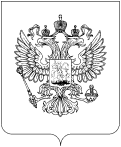 ПО НАДЗОРУ В СФЕРЕ СВЯЗИ,ИНФОРМАЦИОННЫХ ТЕХНОЛОГИЙИ МАССОВЫХ КОММУНИКАЦИЙ(РОСКОМНАДЗОР)Отчето результатах деятельностиУправления Роскомнадзора по Южному федеральному округуза 2023 годг. КраснодарСодержаниеI. Сведения о выполнении полномочий, возложенных на территориальный орган Роскомнадзора…..31.1. Результаты проведения плановых проверок юридических лиц (их филиалов, представительств, обособленных подразделений), индивидуальных предпринимателей, плановых проверок деятельности органов местного самоуправления и должностных лиц местного самоуправления, мероприятий по систематическому наблюдению……………………………………………………………...61.2. Результаты проведения внеплановых проверок юридических лиц (их филиалов, представительств, обособленных подразделений), внеплановых проверок деятельности органов местного самоуправления и должностных лиц местного самоуправления, индивидуальных предпринимателей и мероприятий по систематическому наблюдению ………………………...………..111.3. Выполнение полномочий в установленных сферах деятельности…………………………………….16II. Сведения о показателях эффективности деятельности……………………………………………..……91III. Выводы по результатам деятельности и предложения по их совершенствованию…………..……..92Руководитель УправленияРоскомнадзора по Южномуфедеральному округу 								           И.Н. СидорцовI. Сведения о выполнении полномочий, возложенных на территориальный орган Роскомнадзора.В Управлении, по состоянию на 09.01.2024 имеется информация:- о 9646 лицензиях на оказание услуг в области связи;- о 1328 лицензиях на вещание, из них:	- кабельное вещание 214;	- радиовещание 221;	- универсальная лицензия 879;	- телевизионное вещание 14.- о 109102 РЭС и 4 ВЧУ;- о 9 владельцах франкировальных машин (не операторы связи и не владельцы РЭС и ВЧУ), которым принадлежит 39 франкировальных машин;- о 29643 операторах, осуществляющих обработку персональных данных;- о 431 средстве массовой информации (в том числе 15 приостановленных), из которых:	- газет – 222;	- журналов –36;	- телепрограмм – 5;	- радиоканалов – 123;	- телеканалов – 43;	- сборников – 1;	- информационных агентств – 1.1.1. Результаты проведения плановых проверок юридических лиц (их филиалов, представительств, обособленных подразделений), индивидуальных предпринимателей, плановых проверок, мероприятий по мониторингу безопасности и систематическому наблюдениюВ 2023 году было проведено 356 плановых мероприятий по мониторингу безопасности и СН, в том числе:Доля плановых проверок, мероприятий по мониторингу безопасности и СН, в которых выявлены нарушения действующего законодательства в 2022 и 2023 годахДоля плановых проверок, мероприятий по мониторингу безопасности и СН, в которых выявлены нарушения действующего законодательства в 2023 годуПо результатам плановых проверок и мероприятий по мониторингу безопасности и СН:- выявлено 240 нарушений норм действующего законодательства- предписания об устранении выявленных нарушений не выдавались- составлено 23 протокола об АПН1.2. Результаты проведения внеплановых проверок юридических лиц (их филиалов, представительств, обособленных подразделений), внеплановых проверок деятельности индивидуальных предпринимателей, мероприятий по мониторингу безопасности и систематическому наблюдениюВ отчетном периоде Управлением проводились внеплановые проверки по основаниям, указанным в п. 1, 5 ч. 1 ст.57 Федерального закона от  31.07.2020 № 248-ФЗ «О государственном контроле (надзоре) и муниципальном контроле в Российской Федерации»:- в связи с наличием сведений о непосредственной угрозе безопасности государства;- истечение срока исполнения решения контрольного (надзорного) органа об устранении выявленных нарушений обязательных требований.Также в отчетном периоде проводились внеплановые мероприятия систематического наблюдения в отношении вещательных организаций и операторов персональных данных в рамках исполнения поручений ЦА Роскомнадзора.С начала года проведено 127 внеплановых проверок, мероприятий по мониторингу безопасности и СН, в том числе:Доля внеплановых проверок, мероприятий по мониторингу безопасности и СН, в которых выявлены нарушения действующего законодательства в 2022 и 2023 годахДоля внеплановых проверок, мероприятий по мониторингу безопасности и СН, в которых выявлены нарушения действующего законодательства в 2023 годуПо результатам внеплановых проверок, мероприятий по мониторингу безопасности и СН:- выявлено 201 нарушение норм действующего законодательства- выдано 10 предписаний об устранении выявленных нарушений- составлено 32 протокола об АПН1.3. Выполнение полномочий в установленных сферах деятельности	1.3.1. Основные функцииВ сфере средств массовых коммуникаций (СМИ, вещатели)Полномочия выполняют – 23 единицы (с учетом вакантных должностей)Государственный контроль и надзор за соблюдением законодательства Российской Федерации в сфере электронных СМИ (сетевые издания, иные интернет-издания)* Протоколы не составлялись в соответствии с постановлением Правительства Российской Федерации от 10.03.2022 № 336 «Об особенностях организации и осуществления государственного контроля (надзора), муниципального контроля».Государственный контроль и надзор за соблюдением законодательства Российской федерации в сфере печатных СМИ*1 АПН составлены вне рамок МНКГосударственный контроль и надзор за соблюдением законодательства Российской Федерации в сфере телерадиовещания  *2 протокола по результатам СН СМИ второго квартала составлены в 3 квартале** Протоколы не составлялись в соответствии с постановлением Правительства Российской Федерации от 10.03.2022 № 336 «Об особенностях организации и осуществления государственного контроля (надзора), муниципального контроля».Государственный контроль и надзор за представлением обязательного федерального экземпляра документов в установленной сфере деятельности Федеральной службы по надзору в сфере связи, информационных технологий и массовых коммуникаций* Протоколы не составлялись в соответствии с постановлением Правительства Российской Федерации от 10.03.2022 № 336 «Об особенностях организации и осуществления государственного контроля (надзора), муниципального контроля».Государственный контроль и надзор за соблюдением лицензионных требований владельцами лицензий на телерадиовещание* Протоколы не составлялись в соответствии с постановлением Правительства Российской Федерации от 10.03.2022 № 336 «Об особенностях организации и осуществления государственного контроля (надзора), муниципального контроля».Государственный контроль и надзор в сфере защиты детей от информации, причиняющей вред их здоровью и (или) развитию, - за соблюдением требований законодательства Российской Федерации в сфере защиты детей от информации, причиняющей вред их здоровью и (или) развитию, к производству и выпуску средств массовой информации, вещанию телеканалов, радиоканалов, телепрограмм и радиопрограмм, а также к распространению информации посредством информационно-телекоммуникационных сетей (в том числе сети интернет) и сетей подвижной радиотелефонной связи* Протоколы об АПН будут составлены в 1 квартале 2024Организация проведения экспертизы информационной продукции в целях обеспечения информационной безопасности детейМероприятия не планировались и не проводились.По состоянию на 09.01.2024 авторизовано операторов связи, оказывающих телематические услуги связи:- многотерриториальных							- 28;- однотерриториальных в Краснодарском крае 			- 105;- однотерриториальных в Республике Адыгея 			- 5.Сведения о регистрации ОС в Едином реестреКраснодарский крайРеспублика АдыгеяУправлением, из филиала ФГУП «ГРЧЦ» в Южном и Северо-Кавказском федеральных округах, получено 6 Актов мониторинга выполнения операторами связи требований по ограничению доступа к ресурсам в сети «Интернет», доступ к которым 
на территории Российской Федерации запрещён, в соответствии с Федеральным законом 
от 27.07.2006 № 149-ФЗ «Об информации, информационных технологиях и о защите информации» (АС «РЕВИЗОР»).В отношении 2 операторов связи, на сети которых установлены аппаратно-программные агенты АС «РЕВИЗОР», составлено 2 протокола об административных правонарушениях по ч.1 ст. 13.34 КоАП РФ.Результаты контроля за соблюдением операторами связи требований по ограничению доступа к информации, распространение которой на территории РФ запрещеноПри проведении мероприятий планового систематического наблюдения в 
4 квартале 2023 года в отношении вещателей было выявлено 20 нарушений:- ООО «Спектр ФМ» выявлено 3 нарушения: нарушение территории распространения радиоканала, нарушение требований о предоставлении обязательного экземпляра документов, неосуществление вещания на выделенных конкретных радиочастотах, информация направлена в ЦА;- ООО «РТС» выявлено 2 нарушения: нарушение территории распространения телеканала нарушение требований о предоставлении обязательного экземпляра документов, нарушение требований о предоставлении обязательного экземпляра документов, информация направлена в ЦА;- ООО «Телекомпания «Полис» выявлено 3 нарушения: нарушение территории распространения радиоканала, нарушение требований о предоставлении обязательного экземпляра документов, неосуществление вещания на выделенных конкретных радиочастотах, информация направлена в ЦА;- ООО «Ретро ФМ Новороссийск» выявлено 2 нарушения: нарушение периодичности и времени вещания, несоблюдение объемов вещания, информация направлена в ЦА;- ООО «ПРО РАДИО» выявлено 2 нарушения: нарушение периодичности и времени вещания, несоблюдение объемов вещания, информация направлена в ЦА;- ООО «Телестудия «Метроном-3» выявлено 3 нарушения: несоблюдение программной направленности телеканала, несоблюдение объемов вещания, несоблюдение требования об обеспечении доступности для инвалидов по слуху продукции средства массовой информации, информация направлена в ЦА;- ООО ТА «Ректайм» выявлено 4 нарушения: нарушение периодичности и времени вещания, несоблюдение объемов вещания, нарушение требований о предоставлении обязательного экземпляра документов (информация направлена в ЦА), нарушение порядка объявления выходных данных, составлено 2 протокола об административной отвественности;- ООО «Телекомпания «Полис» выявлено 1 нарушение требований о предоставлении обязательного экземпляра документов, информация направлена в ЦА.При проведении внеплановых систематических наблюдений в 4 квартале 2023 года в отношении вещателей было выявлено 8 нарушений:- ООО «ОРИОН ЮГ» выявлено 1 нарушение порядка объявления выходных данных, составлено 2 протокола об АПН;- ООО «ТРК «АВС» выявлено 1 нарушение несоблюдение объемов вещания, информация направлена в ЦА;- ООО «АЗОВСКАЯ ВОЛНА» выявлено 2 нарушения: несоблюдение объемов вещания, невыполнение в установленный срок законного предписания об устранении выявленного нарушения, информация направлена в ЦА;- ООО «СТЕПС» выявлено 1 нарушение неосуществление вещания более 3 месяцев, информация направлена в ЦА;- ООО «АВТОРАДИО РЕГИОН» выявлено 1 нарушение неосуществление вещания более 3 месяцев, информация направлена в ЦА;- ООО «ПРОФ-МАСТЕР» выявлено 1 нарушение неосуществление вещания более 3 месяцев, информация направлена в ЦА;- ООО «Спектр ФМ» выявлено 1 нарушение неосуществление вещания более 3 месяцев, информация направлена в ЦА.В остальных случаях, в соответствии с постановлением Правительства Российской Федерации от 10.03.2022 №336, протоколы не составлялись.При проведении мероприятий систематического наблюдения в отношении СМИ (теле- и радиоканалов) в 4 квартале 2023 года выявлено 2 нарушения ст. 12 Федерального закона от 29.12.1994 №77 – ФЗ «Об обязательном экземпляре документов» (нарушение порядка представления обязательных экземпляров СМИ), направлены письма об устранении выявленных нарушений.В ходе проведения плановых мероприятий по систематическому наблюдению в отношении печатных СМИ  выявлено 42 нарушения:- 6 по ст. 11 Закона РФ от 27.12.1991 № 2124-I «О средствах массовой информации» (нарушение порядка представления письменных уведомлений), направлены письма об устранении выявленных нарушений;- 1 по ст. 27 Закона РФ от 27.12.1991 № 2124-I «О средствах массовой информации» (выходные данные), направлено письмо об устранении выявленного нарушения;- 7 по ст. 7 Федерального закона от 29.12.1994 №77 – ФЗ «Об обязательном экземпляре документов» (доставка обязательного экземпляра печатных изданий), направлены письма об устранении выявленных нарушений, вынесено 6 предостережений о недопустимости нарушения обязательных требований;- 7 по ст. 20 Закона РФ от 27.12.1991 № 2124-I «О средствах массовой информации» (нарушение порядка утверждения и изменения устава редакции или заменяющего его договора и отсутствие в уставе редакции или заменяющем его договоре определений основных прав и обязанностей журналистов – 4, ненаправление устава редакции СМИ, либо заменяющего его договора в регистрирующий орган - 3), направлены письма об устранении выявленного нарушения;- 18 по ст. 15 Закона РФ от 27.12.1991 № 2124-I «О средствах массовой информации» (невыход СМИ в свет более одного года), материалы направлены в суд;- 2 по ст. 19.1 Закона РФ от 27.12.1991 № 2124-I «О средствах массовой информации» (ограничения, связанные с учреждением средства массовой информации), направление административных исковых заявлений о приостановлении деятельности СМИ является нецелесообразным: ранее направлены исковые административные заявления о прекращении деятельности вышеуказанных СМИ, в связи с их невыходом в свет более одного года;- 1 по ч. 4.1 статьи 12 Федерального закона от 29.12.2010 № 436-ФЗ «О защите детей от информации, причиняющей вред их здоровью и развитию» (опубликование в средствах массовой информации программ теле - и (или) радиопередач, перечней и (или) каталогов информационной продукции без размещения знака информационной продукции либо со знаком информационной продукции, не соответствующим категории информационной продукции); в отношении физического лица будет составлен протокол по ч. 2.1 ст. 13.21 КоАП РФ, направлено письмо об устранении выявленного нарушения.В ходе проведения плановых мероприятий по систематическому наблюдению в отношении сетевых изданий, электронных периодических изданий выявлено 2 нарушения:- 1 по ст. 15 Закона РФ от 27.12.1991 № 2124-I «О средствах массовой информации» (невыход СМИ в свет более одного года); материалы направлены в суд;- 1 по ст. 11 Закона РФ от 27.12.1991 № 2124-I «О средствах массовой информации» (нарушение порядка представления письменных уведомлений), направлено письмо об устранении выявленного нарушения.При осуществлении мониторинга СМИ, совместно с сотрудниками филиала ФГУП «ГРЧЦ» по Южному и Северо-Кавказскому федеральным округам, в том числе стоящих на постоянном мониторинге, а также проверяемых в рамках проверок лицензиатов, систематического наблюдения, мероприятий по контролю и надзору за соблюдением законодательства Российской Федерации о средствах массовой информации, в 4 квартале 2023 года проанализированы материалы 7849 выпусков печатных, электронных и сетевых средств массовой информации по следующим направлениям:выявление материалов, с признаками экстремизма - 7849;выявление материалов, пропагандирующих культ насилия и жестокости - 7849;выявление материалов, пропагандирующих наркотики – 7849;выявление материалов, пропагандирующих порнографию – 7849;выявление материалов, содержащих нецензурную брань – 7849;выявление информации о несовершеннолетних, пострадавших в результате противоправных действий (бездействий) – 7849;выявление материалов с признаками иной запрещенной информации – 7849;выявление информации об общественных объединениях – 7849.Кроме того, в рамках мониторинга регионального информационного пространства, во взаимодействии со специалистами филиала ФГУП «ГРЧЦ» в Южном и Северо-Кавказском федеральных округах осуществляется ежедневный мониторинг 209 печатных 
и электронных средств массовой информации, а также интернет-ресурсов, незарегистрированных в качестве СМИ.В ходе мониторинга печатных и электронных средств массовой информации, фактов публикации редакционных материалов, а также комментариев Интернет-пользователей с признаками экстремизма в отчетном периоде не выявлено.В 4 квартале 2023 года специалистами Управления Роскомнадзора по Южному федеральному округу было выявлено 12 подтвержденных фактов злоупотребления свободой массовой информации, связанных с описанием способов совершения самоубийства.По всем выявленным нарушениям проведена профилактическая работа, направленная на недопустимость злоупотребления свободой массовой информации редакциями СМИ, информация с описанием способов совершения самоубийства внесена в реестр.В 1 квартале исключено из реестра 15 средств массовой информации, из них:- 12 по решению учредителей;- 1 по решению суда;  - 2 ликвидация юридического лица.Во 2 квартале исключены из реестра 7 средств массовой информации, из них:- 4 по решению учредителей;- 3 по решению суда.В 3 квартале исключены из реестра 2 средства массовой информации, из них:- 1 по решению учредителей;- 1 по решению суда.В 4 квартале исключены из реестра 11 средств массовой информации, из них:- 9 по решению учредителей;- 1 по решению суда;- 1 ликвидация юридического лица.Разрешительная и регистрационная деятельность:Ведение реестра средств массовой информации, продукция которых предназначена для распространения на территории субъекта Российской Федерации, муниципального образования, территориях двух и более субъектов Российской Федерации, входящих в Южный федеральный округ (с января 2018 года)Полномочие выполняют – 23 единицы* данные корректируются с учетом даты отказов** с учетом заявок с сохранением номера и даты свидетельства, перерегистрацииВедение реестра плательщиков страховых взносов в государственные внебюджетные фонды – российских организаций и индивидуальных предпринимателей по производству, выпуску в свет (в эфир) и (или) изданию средств массовой информации (за исключением средств массовой информации, специализирующихся на сообщениях и материалах рекламного и (или) эротического характера) и предоставление выписок из негоМероприятия не планировались и не проводились.Регистрация средств массовой информации, продукция которых предназначена для распространения преимущественно на территории субъекта (субъектов) Российской Федерации, территории муниципального образованияПолномочие выполняют – 23 единицы* с учетом заявок с сохранением номера и даты свидетельства, перерегистрацииРегистрация средств массовой информации, продукция которых предназначена для распространения на территориях двух и более субъектов Российской Федерации, входящих в Южный федеральный округ Полномочие выполняют – 12 единиц * с учетом заявок с сохранением номера и даты свидетельства, перерегистрацииГосударственная пошлина, взимаемая за государственную регистрацию СМИ за отчетный период (по состоянию на 09.01.2024 с учетом возврата), составила – 706 400 рублей, в том числе:за 1 квартал – 88 800 рублей;за 2 квартал – 474 800 рублей;за 3 квартал – 60 000 рублей;за 4 квартал – 82 800 рублей.В сфере связилицензии на оказание услуг в области связи						           - 9646:РЭС												- 109102ВЧУ												- 4франкировальные машины								- 39Полномочия выполняют – 49 единицПри выполнении полномочий в отношении операторов связиПо количеству плановых мероприятий в разрезе полномочий информация не может быть представлена, так как проверки – это совокупность мероприятий государственного контроля (надзора).Государственный контроль и надзор за выполнением операторами связи требований по внедрению системы оперативно-разыскных мероприятий:Государственный контроль и надзор за использованием в сети связи общего пользования, технологических сетях и сетях связи специального назначения (в случае их присоединения к сети связи общего пользования) средств связи, прошедших обязательное подтверждение соответствия установленным требованиямМероприятия не планировались и не проводились.Государственный контроль и надзор за соблюдением операторами связи требований к метрологическому обеспечению оборудования, используемого для учета объема оказанных услуг (длительности соединения и объема трафика)Мероприятия не планировались и не проводились.Государственный контроль и надзор за выполнением операторами связи требований к защите сетей связи от несанкционированного доступа к ним и передаваемой по ним информацииМероприятия не планировались и не проводились.Государственный контроль и надзор за соблюдением операторами связи требований к оказанию услуг связиГосударственный контроль и надзор за соблюдением требований к построению сетей электросвязи и почтовой связи, требований к проектированию, строительству, реконструкции и эксплуатации сетей и сооружений связиГосударственный контроль и надзор за соблюдением установленных лицензионных условий и требований (далее - лицензионные условия) владельцами лицензий на деятельность по оказанию услуг в области связиМероприятия не планировались и не проводились.Государственный контроль и надзор за соблюдением операторами связи требований к пропуску трафика и его маршрутизацииМероприятия не планировались и не проводились.Государственный контроль и надзор за соблюдением требований к порядку распределения ресурса нумерации единой сети электросвязи Российской ФедерацииМероприятия не планировались и не проводились.Государственный контроль и надзор за соблюдением операторами связи требований к использованию выделенного им ресурса нумерации в соответствии с установленным порядком использования ресурса нумерации единой сети электросвязи Российской ФедерацииМероприятия не планировались и не проводились.Государственный контроль и надзор за соблюдением требований к присоединению сетей электросвязи к сети связи общего пользования, в том числе к условиям присоединенияМероприятия не планировались и не проводились.Рассмотрение обращений операторов связи по вопросам присоединения сетей электросвязи и взаимодействия операторов связи, принятие по ним решения и выдача предписания в соответствии с федеральным закономОбращений не поступало.Государственный контроль и надзор за соблюдением нормативов частоты сбора письменной корреспонденции из почтовых ящиков, ее обмена, перевозки и доставки, а также контрольных сроков пересылки почтовых отправлений и почтовых переводов денежных средствВ 4 квартале 2023 года рассмотрено 335 обращений граждан. По выявленным нарушениям Правил оказания услуг почтовой связи, утвержденных приказом Министерства цифрового развития, связи и массовых коммуникаций Российской Федерации от 17.04.2023 № 382, Нормативов частоты сбора письменной корреспонденции из почтовых ящиков, нормативов ее обмена, перевозки и доставки, а также контрольные сроки пересылки письменной корреспонденции, утвержденных приказом Министерства цифрового развития, связи и массовых коммуникаций Российской Федерации от 29.04.2022 № 400, в отношении АО «Почта России» объявлено 24 Предостережения о недопустимости нарушения обязательных требований в сфере связи, а так же направлено 42 профилактических письма о необходимости соблюдения требований законодательства в сфере почтовой связи.При проведении мониторинга безопастности в отношении АО «Почта России» выявлены нарушения Нормативов частоты сбора письменной корреспонденции из почтовых ящиков, нормативов ее обмена, перевозки и доставки, а также контрольных сроков пересылки письменной корреспонденции, утвержденных приказом Министерства цифрового развития, связи и массовых коммуникаций Российской Федерации от 29.04.2022 № 400, п. 46 Правил оказания услуг почтовой связи, утвержденных приказом Министерства цифрового развития, связи и массовых коммуникаций Российской Федерации от 17.04.2023 № 382.Краснодарский крайИз 935 учтенных писем внутрикраевого потока на этапе пересылки замедлено 46 писем, в контрольный срок поступило 889 писем. Удельный вес письменной корреспонденции внутрикраевого потока, пересылаемой в контрольные сроки, составил: 95,1%. Удельный вес письменной корреспонденции внутрикраевого потока, не прошедшей в контрольные сроки, составляет: 4,9%.Из 413 учтенных писем межобластного потока на этапе пересылки замедлено 152 письма, в контрольный срок поступило 261 письмо. Удельный вес письменной корреспонденции межобластного потока, пересылаемой в контрольные сроки, составил: 63,2%. Удельный вес письменной корреспонденции межобластного потока, не прошедшей в контрольные сроки, составляет 36,8%.Республика АдыгеяИз 90 учтенных писем внутриреспубликанского потока в контрольный срок поступило 89 писем. Замедлено на пересылке 1 письмо. Удельный вес письменной корреспонденции, пересылаемой в контрольные сроки внутриреспубликанского потока, составляет: 98,9%. Удельный вес письменной корреспонденции внутрикраевого потока, не прошедшей в контрольные сроки, составляет: 1,1%.	Из 182 учтенных писем межобластного потока на этапе пересылки замедлено 37 писем, в контрольный срок поступило 145 писем. Удельный вес письменной корреспонденции, пересылаемой в контрольные сроки по межобластному потоку, составил: 79,7%. Удельный вес письменной корреспонденции межобластного потока, не прошедшей в контрольные сроки, составляет 20,3%.Сравнительный анализ соблюдения контрольных сроков пересылки письменной корреспонденции за 2022 и 2023 годы приведен в таблице:Государственный контроль и надзор за соблюдением организациями федеральной почтовой связи и операторами связи, имеющими право самостоятельно оказывать услуги подвижной радиотелефонной связи, а также операторами связи, занимающими существенное положение в сети связи общего пользования, которые имеют право оказывать услуги связи по передаче данных и оказывают услуги связи на основании договоров с абонентами - физическими лицами, Федерального закона от 07.08.2001 
№ 115-ФЗ «О противодействии легализации (отмыванию) доходов, полученных преступным путем, и финансированию терроризма» в части фиксирования, хранения и представления информации об операциях, подлежащих обязательному контролю, а также организации ими внутреннего контроляПолномочия выполняют – 23 единицыОтдельные мероприятия не планировались и не проводились.Государственный контроль и надзор за соблюдением пользователями радиочастотного спектра требований к порядку его использования, норм и требований к параметрам излучения (приема) радиоэлектронных средств и высокочастотных устройств гражданского назначенияОтдельные мероприятия не планировались и не проводились.Государственный контроль и надзор за соблюдением пользователями радиочастотного спектра требований к порядку его использования, норм и требований к параметрам излучения (приема) радиоэлектронных средств и высокочастотных устройств гражданского назначения, включая надзор с учетом сообщений (данных), полученных в процессе проведения радиочастотной службой радиоконтроляГосударственный контроль и надзор за соблюдением требований к порядку использования франкировальных машин и выявления франкировальных машин, не разрешенных к использованиюПолномочия выполняют – 11 единицОтдельные мероприятия не планировались и не проводилисьФиксированная телефонная связь, ПД и ТМСВ 2023 году по результатам мероприятий государственного контроля (надзора):- выдано 8 предписаний об устранении выявленных нарушений, - вынесено 5 предупреждений о приостановлении действия лицензий, - составлено 28 протоколов об административных правонарушениях.С целью пресечения и недопущения нарушения обязательных требований в области связи, с представителями операторов связи, проводилась профилактическая работа: пояснение требований законодательства, разъяснение о необходимости исполнения данных требований, как в телефонном режиме, так и устной беседе, путем информационного обеспечения деятельности Управления (размещение новостей на официальном сайте Управления), направление информационных писем.Всем операторам связи, оказывающим услуги на территории Краснодарского края и Республики Адыгея, была доведена информация путем размещения новостей на официальном сайте Управления о необходимости осуществить обязательные отчисления в резерв универсального обслуживания за 4 квартал 2022 года, 1 квартал 2023 года, 2 квартал 2023 года и 3 квартал 2023 года.Также специалистами проводится работа по выявлению сетей электросвязи, предоставляющих услуги связи с использованием Wi-Fi точек доступа, на предмет проведения идентификации пользователей, в результате которой проверено 1256 точек доступа Wi-Fi на предмет идентификации пользователей и используемого ими оконечного оборудования, а также доступности сайтов, внесенных в Единый реестр в раздел «авторские права постоянная блокировка».В результате выявлено 44 точки доступа Wi-Fi без идентификации пользователей и используемого ими оконечного оборудования.В Управление ФСБ России по Краснодарскому краю направлено 2 письма с результатами мониторинга по точкам доступа Wi-Fi без идентификации, составлено 2 протокола об административном правонарушении по ст. 6.17 КоАП РФ (в 2022 году протоколы об административных правонарушениях по ст. 6.17 КоАП РФ не составлялись).Подвижная связь (радио- и телефонная)В 2023 году в отношении операторов подвижной связи проведена 1 внеплановая выездная проверка и 4 мероприятия по мониторингу безопасности.Без проведения мероприятий составлено 1742 протокола об административных правонарушениях по информации Управления по Краснодарскому краю и Республике Адыгея филиала ФГУП «ГРЧЦ» в ЮФО и СКФО. По результатам рассмотрения протоколов об административных правонарушениях внесено 181 представление об устранении причин и условий, способствовавших совершению административных правонарушений. По результатам рассмотрения обращений граждан объявлено 22 предостережения о недопустимости нарушения обязательных требований.Результаты проведенных мероприятий по мониторингу безопасности за 2023 год в отношении оператора универсального обслуживания 
ПАО «Ростелеком»:Таксофоны:В ходе мероприятий мониторинга безопасности в 2023 году проверено 154 таксофона универсального обслуживания, выявлено 30 таксофонов, функционирующих с нарушениями обязательных требований. Протоколы об АПН по ч. 3 ст. 14.1 КоАП РФ не составлялись, оператору универсального обслуживания ПАО «Ростелеком» объявлено 4 предостережения о недопустимости нарушения обязательных требований законодательства в сфере связи.Точки доступа:В ходе мероприятий мониторинга безопасности в 2023 году проверено 55 точек доступа, выявлено 4 точки доступа, функционирующих с нарушениями обязательных требований.Протоколы об АПН по ч. 3 ст. 14.1 КоАП РФ не составлялись, оператору универсального обслуживания ПАО «Ростелеком» объявлено 3 предостережения о недопустимости нарушения обязательных требований законодательства в сфере связи.Точки доступа к услугам подвижной радиотелефонной связи:Проверено 70 точек доступа к услугам подвижной радиотелефонной связи, выявлено 60 базовых станций, используемых с нарушениями обязательных требований при оказании универсальных услуг связи.Протоколы об АПН по ч. 3 ст. 14.1 не составлялись, оператору связи объявлено 4 предостережения о недопустимости нарушения обязательных требований законодательства в сфере связи.Услуги связи для целей эфирного и кабельного вещания: 	В 2023 году в отношении операторов, оказывающих услуги связи для целей эфирного и кабельного вещания, проверки не проводились.Без проведения мероприятий составлено 6 протоколов об административных правонарушениях по информации Управления по Краснодарскому краю и Республике Адыгея филиала ФГУП «ГРЧЦ» в ЮФО и СКФО и 2 протокола об административных правонарушениях по ст. 13.38 КоАП РФ по информации Министерства цифрового развития, связи и массовых коммуникаций РФ.Взаимодействие с силовыми структурами, правоохранительными органами, органами прокуратуры и органами исполнительной властиВ 2023 году (информация за 4-й квартал 2022 года, 1 квартал 2023 года, 2 квартал 2023 года и 3 квартал 2023 года) из Минцифры России получено 266 писем, содержащих информацию о признаках нарушения операторами связи п. 1 Порядка предоставления сведений о базе расчёта обязательных отчислений (неналоговых платежах) в резерв универсального обслуживания, утверждённого приказом Министерства цифрового развития, связи и массовых коммуникаций Российской Федерации от 10.11.2021 № 1164. Протоколы об административном правонарушении по ч. 3 ст.14.1 КоАП РФ не составлялись,  операторам объявлено 206 предостережений о недопустимости нарушения обязательных требований законодательства в сфере связи. В отношении всех 266 операторов связи вынесено 266 определений об отказе в возбуждении дел об административном правонарушении: - 8 по причине прекращения действия лицензий;- 2 по причине прекращения деятельности ЮЛ и ИП;- 19 по причине неоказания услуг связи лицензиатом;- 237 в связи с невозможностью оценки достаточности данных, указывающих на наличие состава административного правонарушения. Получено 107 писем, содержащих информацию о признаках нарушения операторами связи ч. 5 ст. 60 Федерального закона от 07.07.2003 № 126-ФЗ «О связи», в соответствии с которой операторы связи обязаны осуществлять обязательные отчисления (неналоговые платежи) в резерв универсального обслуживания.По ст. 13.38 КоАП РФ составлено:- 9 протоколов в отношении 9 операторов связи, не уплативших обязательные отчисления в резерв универсального обслуживания;- 6 протоколов в отношении 6 операторов связи, несвоевременно уплативших обязательные отчисления в резерв универсального обслуживания.В отношении 91 оператора вынесено 91 определение об отказе в возбуждении дела об административном правонарушении:- 8 в связи с уплатой отчислений в установленный срок;- 83 по причине отсутствия обязанности по уплате отчислений. Во исполнение Федерального закона от 02.11.2013 № 304-ФЗ «О внесении изменений в статью 44 Федерального закона «О связи» и Кодекс Российской Федерации об административных правонарушениях», из отделов внутренних дел МВД России в Краснодарском крае поступило 2 материала с признаками нарушений, ответственность за которые предусмотрена ч. 4 ст.13.29 КоАП РФ. По результатам рассмотрения материалов, по одному делу вынесено постановление о прекращении дела об административном правонарушении (при рассмотрении протокола об административном правонарушении установлено отсутствие факта заключения договора на оказание услуг связи), по второму делу - определение об отказе в возбуждении дела об административном правонарушении в связи с отсутствием события административного правонарушения соответственно (в материалах дела отсутствует факт заключения договоров об оказании услуг связи).На основании материалов, поступивших из органов МВД России Краснодарского края и Республики Адыгея, проведено 22 административных расследования по признакам правонарушений, ответственность за которые предусмотрена ч.ч. 1, 2 ст. 13.2.1 Кодекса Российской Федерации об административных правонарушениях, по результатам которых вынесено 17 постановлений о прекращении дел об административных  правонарушениях и окончании административного расследования. Пять материалов по административным расследованиям с выявленными нарушениями, направлены в Управление Роскомнадзора по Центральному федеральному округу для принятия решений о привлечении операторов связи к административной ответственности.07.06.2023 в рамках профилактических мероприятий проведено совещание с представителями ГУ МВД России по Краснодарскому краю по вопросу соблюдения операторами связи требований по п.п. 8, 9, 10 ст. 46 Федерального закона от 07.07.2003 
№ 126-ФЗ «О связи» при оказании услуг связи и услуг по пропуску трафика в сети связи общего пользования и административной ответственности за нарушения вышеуказанных требований в соответствии со ст. 13.2.1 КоАП РФ.Результаты работы Управления во взаимодействии с предприятиями радиочастотной службы при осуществлении контрольно-надзорной деятельности приведены в таблице:В 2023 году:- составлено 2004 протокола об административных правонарушениях по материалам радиоконтроля, полученным от  радиочастотной службы, что составило 100 % от общего количества протоколов об административных правонарушениях порядка, требований и условий, относящихся к использованию РЭС;- предписаний об устранении выявленных нарушений не выдавалось;- внесено 190 представлений об устранении причин и условий, способствовавших совершению административных правонарушений.Неподтвердившихся сведений от радиочастотной службы за отчетный период не поступило.Направлены обращения в органы МВД России о выявлении неустановленных владельцев 243 РЭС, допустивших нарушения использования радиочастотного спектра.Результаты проведения обязательных профилактических визитов.В соответствии с План-графиком проведения профилактических визитов (обязательных визитов) в сфере связи на 2023 год, утвержденным руководителем Управления Роскомнадзора по Южному федеральному округу 20.12.2022:- за 2023 год проведено 11 обязательных профилактических визитов.Разрешительная и регистрационная деятельность:Выдача разрешений на применение франкировальных машин:Полномочия выполняют – 5 единицВыдача разрешений на судовые радиостанции, используемые на морских судах, судах внутреннего плавания и судах смешанного (река-море) плаванияПолномочия выполняют – 9 единицРегистрация радиоэлектронных средств и высокочастотных устройств гражданского назначенияПолномочие выполняют – 20 единицСравнительные показатели количества отказов во внесении в реестр зарегистрированных РЭС и ВЧУ в соответствии с постановлением Правительства РФ от 20.10.2021 № 1800 и причинах отказов:Основаниями для отказа в регистрации радиоэлектронных средств и высокочастотных устройств являются:а) несоответствие представляемых документов требованиям, установленным Правилами регистрации РЭС и ВЧУ;б) непредставление документов, необходимых для регистрации радиоэлектронных средств и высокочастотных устройств в соответствии с Правилами регистрации РЭС и ВЧУ;в) наличие в документах, представленных заявителем, недостоверной или искажённой информации;в) наличие в документах, представленных заявителем, недостоверной или искажённой информации;г) несоответствие сведений о технических характеристиках и параметрах излучений радиоэлектронных средств и высокочастотных устройств, а также условий их использования требованиям, установленным в разрешении на использование радиочастот (радиочастотных каналов), техническим регламентам и национальным стандартам;д) невыполнение заявителем условия, установленного в разрешении на использование радиочастот или радиочастотных каналов, в части предельного срока регистрации радиоэлектронного средства.Участие в работе приемочных комиссий по вводу в эксплуатацию сетей (фрагментов сетей) электросвязиПолномочие выполняют – 16 единицЗа 2023 год введено в эксплуатацию 112 фрагментов сетей электросвязи. Специалисты Управления приняли участие в работе 30 приемочных комиссий по вводу фрагментов сетей электросвязи в эксплуатацию.Сравнительные данные по вводу в эксплуатацию сетей (фрагментов сетей) электросвязи в 2022 и 2023 годахВ исполнение постановления Правительства РФ от 29.12.2022 № 2523 «О порядке ведения реестра линий связи, пересекающих государственную границу Российской Федерации, и средств связи, к которым подключаются указанные линии связи», Управлением проведено обследование линий связи, пересекающих государственную границу РФ, согласно поступившим уведомлениям:- ПАО «Ростелеком» (от 31.03.2023 №№ 48001 и 488095);- ООО «Иннотелеком» (от 12.04.2023 № 54675);- АО «Компания ТрансТелеКом» (от 10.05.2023 № 69603).- ООО «РЕТННЕТ» (от 14.09.2023 № 141113);- ООО «ПЕРВАЯ СЕТЬ» (от 24.07.2023 № 113247).- ПАО «МЕГАФОН» (от 03.10.2023 № 149650).В сфере защиты персональных данных:Государственный контроль и надзор за соответствием обработки персональных данных требованиям законодательства Российской Федерации в области персональных данныхПолномочие выполняют – 23 единицыВ рамках взаимодействия с органами прокуратуры Краснодарского края и Республики Адыгея за 2023 год было оказано содействие в проведении 17 мероприятий (проверок).На основании требования заместителя начальника Главного управления по Северо-Кавказскому и Южному федеральным округам – начальника управления по Южному федеральному округу Генеральной прокуратуры Российской Федерации (исх. от 29.05.2023 № Исорг-412/1-3249-23/23873), в период 07.06 – 15.06.2023 в отношении ООО «Паритет» была проведена внеплановая документарная проверка.По результатам вышеуказанного контрольно-надзорного мероприятия в деятельности ООО «Паритет» были выявлены нарушения ст. 7 и ч. 1 ст. 9 Федерального закона от 27.07.2006 N 152-ФЗ «О персональных данных», выдано предписание об устранении выявленных нарушений, которое было исполнено оператором.В рамках исполнения поручения ЦА Роскомнадзора о предоставлении сводной информацию по проектам информатизации, реализуемым на территории Южного федерального округа была проанализирована деятельность 75 органов государственной и муниципальной власти, на предмет соблюдения требований по исполнению действующего законодательства в области персональных данных при реализации 562 проектов информатизации.Результаты мероприятий по контролю без взаимодействияНа основании заданий, утвержденных руководителем Управления Роскомнадзора по Южному федеральному округу, за 2023 год проведено 73 мероприятия по контролю без взаимодействия с контролируемыми лицами.В рамках вышеуказанных мероприятий была проанализирована деятельность 160 организаций (финансово-кредитные организации; МФЦ; интернет – магазины; организации в сфере ЖКХ; муниципальные органы власти; организации по перевозке пассажиров легковым такси; туроператоры и турагентства; образовательные учреждения; предприятия общественного питания; медицинские организации; фитнес-центры; парикмахерские и салоны красоты; операторы связи).По результатам мероприятий в деятельности 102 организаций выявлены признаки нарушений законодательства в сфере обработки персональных данных. Типовыми нарушениями являются несоблюдение ч. 1 и ч. 2 ст. 18.1 Федерального закона от 27.07.2006 № 152-ФЗ «О персональных данных».Согласно поступившей информации от организаций и повторного анализа интернет- ресурсов 77 организаций устранили признаки нарушений, 20 организаций не получили требования (возврат письма), в отношении 5 организаций приняты меры по привлечению к административной ответственности по ст. 19.7 КоАП за непредставление информации.Результаты проведения обязательных профилактических визитов.В соответствии с приказом руководителя Управления от 31.01.2023 № 31 «Об утверждении плана-графика проведения обязательных профилактических визитов Управления Роскомнадзора по Южному федеральному округу на 2023 год»:- в 1 квартале 2023 года запланировано проведение 44 обязательных профилактических визитов.Проведено 7 обязательных профилактических визитов.В соответствии с ч. 6 ст. 52 Федерального закона от 31.07.2020 № 248-ФЗ «О государственном контроле (надзоре) и муниципальном контроле в Российской Федерации» 9 операторов отказались от проведения профилактических визитов.В отношении 28 операторов проведение профилактического визита не представилось возможным (неявка оператора).- в 2 квартале 2023 года запланировано проведение 116 обязательных профилактических визитов.Проведено 37 обязательных профилактических визитов.В соответствии с ч. 6 ст. 52 Федерального закона от 31.07.2020 № 248-ФЗ «О государственном контроле (надзоре) и муниципальном контроле в Российской Федерации» 26 операторов отказались от проведения профилактических визитов.В отношении 53 операторов проведение профилактического визита не представилось возможным (неявка оператора).- в 3 квартале 2023 года запланировано проведение 94 обязательных профилактических визитов.Проведено 15 обязательных профилактических визитов.В соответствии с ч. 6 ст. 52 Федерального закона от 31.07.2020 № 248-ФЗ «О государственном контроле (надзоре) и муниципальном контроле в Российской Федерации» 12 операторов отказались от проведения профилактических визитов.В отношении 67 операторов проведение профилактического визита не представилось возможным (неявка оператора).- в 4 квартале 2023 года запланировано проведение 67 обязательных профилактических визитов.Проведено 19 обязательных профилактических визитов.В соответствии с ч. 6 ст. 52 Федерального закона от 31.07.2020 № 248-ФЗ «О государственном контроле (надзоре) и муниципальном контроле в Российской Федерации» 5 операторов отказались от проведения профилактических визитов.В отношении 43 операторов проведение профилактического визита не представилось возможным (неявка оператора).По результатам всех профилактических визитов были составлены акты, операторам направлены рекомендации по организации деятельности по обработке персональных данных.Ведение реестра операторов, осуществляющих обработку персональных данныхСогласно ч. 2.1. ст. 25 Федерального закона «О персональных данных» Операторы, которые осуществляли обработку персональных данных до 01.07.2011 года, обязаны были представить в Уполномоченный орган сведения, указанные в пп. 5, 7.1, 10 и 11 ч. 3 ст. 22 Федерального закона «О персональных данных» (до 1 января 2013 года).По состоянию на 09.01.2024 вышеуказанное требование не выполнил 1% Операторов от общего количества, включенных в Реестр (для сравнения – на 09.01.2023 – 1,1%).Нарушения сроков внесения сведений об Операторах в Реестр, а также изменений в сведения об Операторах в Реестре отсутствуют.Реализация мероприятий программы профилактики1. В целях разъяснения Операторам, осуществляющим обработку персональных данных, положений законодательства Российской Федерации в области персональных данных сотрудники Управления приняли участие:- в семинаре для индивидуальных предпринимателей и руководителей санаторно-курортных, гостиничных и туристких организаций, организованный министерством курортов, туризма и олимпийского наследия Краснодарского края в г. Горячий Ключ 15.03.2023, в г. Анапа 04.04.2023, в г. Темрюк 06.04.2023, в г. Краснодар 09.06.2023;- в семинаре для сотрудников отделов кадров в г. Туапсе 24.05.2023, в г. Славянск-на-Кубани 30.05.2023;- в межрегиональной конференции «ZаКАДРом» по повышению эффективности кадровой работы в органах исполнительной власти и местного самоуправления в 
г. Новороссийске 15.06.2023;- в семинаре для индивидуальных предпринимателей и руководителей санаторно-курортных, гостиничных и туристких организаций, организованный министерством курортов, туризма и олимпийского наследия Краснодарского края в г. Туапсе 05.07.2023;- в семинаре для индивидуальных предпринимателей и руководителей санаторно-курортных, гостиничных и туристких организаций, 15.11.2023 – 17.11.2023;- в практическом семинаре «Управление государственным казенным учреждением в 2023 году», организатором которого выступило министерство труда и социального развития Краснодарского края в г. Небуг Туапсинского района 19.10.2023;- в ежегодном практическом семинаре «Организация работы стационарных учреждений социального обслуживания», организатором которого выступило Министерство труда и социального развития Краснодарского края в г. Небуг Туапсинского района 16.11.2023.2. Осуществлено взаимодействие с организациями и телекомпаниями, имеющими возможность трансляции ролика социальной рекламы, посвященного защите персональных данных:- МАУ МТРК «КРОПОТКИН», дата выхода в эфир 02.02.2023-31.03.2023, ежедневно, по 4 раза в сутки, итого 58 дней, 232 выхода;- МУП МО Славянский район «Славянская-на-Кубани муниципальная телерадиокомпания», дата выхода в эфир 20.04.2023-29.06.2023, по 2 раза в стуки, 30 дней, итого 60 выходов;- в дистанционном формате 30.06.2023 прошел круглый стол сотрудников Управления Роскомнадзора по Южному федеральному округу с представителями государственных и муниципальных органов власти Донецкой Народной Республики по вопросам соблюдения законодательства в области персональных данных;- в дистанционном формате 07.07.2023 прошел круглый стол сотрудников Управления Роскомнадзора по Южному федеральному округу с представителями государственных и муниципальных органов власти Луганской Народной Республики и Запорожской области по вопросам соблюдения законодательства в области персональных данных. 3. В 2023 году на интернет-сайтах и информационных стендах государственных и муниципальных органов, юридических лиц размещено 79 информационных сообщений, способствующих повышению уровня правовой информированности граждан и операторов, осуществляющих обработку персональных данных.4. В 2023 году размещено информационное сообщение о необходимости подачи уведомления в 23 печатных и 34 электронных СМИ Краснодарского края, Республики Адыгея, Запорожской и Херсонской областях, Донецкой Народной Республики и Луганской Народной Республики.5. Созданы официальные страницы Управления в социальных сетях «Вконтакте» и «Одноклассники», на которых публикуется информация о прошедших мероприятиях как Управления, так и Службы в целом.6. Проведена работа по направлению запросов операторам, которыми представлены не все изменения сведений, предусмотренные ч. 2.1. ст. 25 и п. 10¹ ч. 3 ст. 22 Федерального закона «О персональных данных».  Всего с начала 2023 года направлено 708 писем.7. Управлением также применяется практика информирования операторов, осуществляющих обработку персональных данных, об обеспечении безопасности персональных данных в рамках реализации Федерального закона от 27.07.2006 № 152-ФЗ «О персональных данных», в процессе проведения плановых мероприятий по контролю, а также в ходе консультаций по телефону и с помощью сети Интернет.В соответствии со ст. 13 Федерального закона РФ от 09.02.2009 № 8-ФЗ «Об обеспечении доступа к информации о деятельности государственных органов и органов местного самоуправления» на сайте пополняется лента новостей о надзорной деятельности Управления в области персональных данных. В среднем ежемесячно публикуются по 9 новостей. Всего в 2023 году размещено 120 новостей.Подписание Кодекса добросовестных практик в сети «Интернет»За 2023 год присоединились 4 подписанта, по состоянию на отчетную дату общее количество подписантов составляет 198.Деятельность Центра компетенций Федеральной службы по надзору в сфере связи, информационных технологий и массовых коммуникаций в Южном федеральном округеВ 1 квартале 2023 года состоялись заседания рабочей группы по направлению «Персональные данные» и членов Центра компетенции Федеральной службы по надзору в сфере связи, информационных технологий и массовых коммуникаций в Южном федеральном округе (далее – ЦК ЮФО).На заседаниях были утверждены изменения в составе рабочей группы, рассмотрены мероприятия, предусмотренные Планом деятельности на 2023 год, определены промежуточные этапы представления проектов документов, разработанных по результатам реализации данных мероприятий.Во 2 квартале 2023 года ЦК ЮФО был разработан и утвержден рабочей группой проект документа «Методика проведения оценки вреда, который может быть причинен субъектам персональных данных в случае нарушения Федерального закона «О персональных данных».В 3 квартале 2023 года ЦК ЮФО был разработан и утвержден рабочей группой проект документа «Методика подтверждения уничтожения персональных данных».В 4 квартале 2023 года ЦК ЮФО были разработаны и утверждены рабочей группой проекты типовых форм документов (согласия на обработку персональных данных, документа, определяющего политику оператора в отношении обработки персональных данных).Так же в рамках деятельности ЦК ЮФО с сотрудниками ТУ в ЮФО проведены следующие совещания в режиме ВКС:- 18.01.2023 протокол № 1-пр/23, тема: «Итоги деятельности ТУ РКН в ЮФО в 2022 году. Проведение мероприятий по достижению целевых показателей в 2023 году»;- 14.04.2023 протокол № 16-пр/23, тема: «Итоги деятельности ТУ РКН в ЮФО в 1 квартале 2023 года»;- 30.05.2023 протокол № 22-пр/23, тема: «Порядок проведения мероприятий без взаимодействия»;- 05.07.2023 протокол № 31-пр/23, тема: «Итоги деятельности ТУ РКН в ЮФО во 2 квартале 2023 года».- 13.10.2023 протокол № 40-пр/23, тема: «Итоги деятельности ТУ РКН в ЮФО в 3 квартале 2023 года».В соответствии с утвержденным «Планом методической работы с сотрудниками Управления Роскомнадзора по ЮФО Луганской Народной Республики, Донецкой Народной Республики, Херсонской области и Запорожской области по направлению «Персональные данные» проведены 25 обучающих занятий в режиме видеоконференции.Деятельность Молодежной палаты в Южном федеральном округе18.01.2023 состоялось заседание Молодежной палаты, в рамках которого был утвержден план деятельности Молодежной палаты в ЮФО на 2023 год.При участии членов Молодежной палаты Южного федерального округа в 1 квартале  2023 года проведены следующие мероприятия:- в образовательных учреждениях Краснодарского края и Республики Адыгея, при участии сотрудников Управления, было проведено 8 открытых уроков, посвященных защите персональных данных. Охват составил – 4675 участников.- для учащихся 8 классов МБОУ СОШ № 31 города Краснодара в Краснодарской краевой детской библиотекой им. Братьев Игнатовых проведен урок, посвященный бережному отношению к персональным данным. Охват составил – 50 учащихся.- в дошкольные учреждения направлены обучающие раскраски по тематике защиты персональных данных. Охват составил 90 человек.При участии членов Молодежной палаты Южного федерального округа во 2 квартале 2023 года проведены следующие мероприятия:- в образовательных учреждения Краснодарского края и Республики Адыгея, при участии сотрудников Управления, было проведено 5 открытых уроков, посвященных защите персональных данных. Охват составил – 3257 участников;- 01.06.2023 для детей сотрудников Управления проведено мероприятие приуроченное ко Дню защиты детей. Охват составил – 15 детей;- на территории Луганской Народной Республики в образовательных учреждениях (346 учреждений) были проведены интерактивные уроки для несовершеннолетних. Охват составил более 219 000 участников;- в дошкольные учреждения направлены обучающие раскраски по тематике защиты персональных данных. Охват составил 90 человек.При участии членов Молодежной палаты Южного федерального округа в 3 квартале 2023 года проведены следующие мероприятия:- в образовательных учреждениях Краснодарского края и Республики Адыгея, при участии сотрудников Управления, было проведено 8 открытых уроков, посвященных защите персональных данных. Охват составил – 1690 участников;- в дошкольные учреждения направлены обучающие раскраски по тематике защиты персональных данных – охват составил 90 человек.При участии членов Молодежной палаты Южного федерального округа в 4 квартале 2023 года проведены следующие мероприятия:- в образовательных учреждения Краснодарского края и Республики Адыгея, Запорожской и Херсонской областях, Донецкой Народной Республики и Луганской Народной Республики при участии сотрудников Управления, было проведено 35 виртуальных уроков, посвященных защите персональных данных. Охват составил – 25 555 участников.В сфере защиты персональных данных за отчетный период было составлено 39 протоколов об административных правонарушениях.Непредставление сведений (ст. 19.7 КоАП РФ) – 34 протокола.Нарушение законодательства Российской Федерации в области персональных данных по ч. 1 ст. 13.11 КоАП РФ - 5 протоколов.Составленные протоколы об АПН направлены по подведомственности в суды.- судами решения вынесены по 38 делам (с учётом предыдущих периодов);- старшим госинспектором Управления  прекращено производство по 5 делам;- наложено административных наказаний в виде штрафа на сумму 116,1 тыс. руб. (взыскано 17,7 тыс.руб.).1.3.2. Обеспечивающие функцииАдминистративно-хозяйственное обеспечение - организация эксплуатации и обслуживания зданий РоскомнадзораПолномочие выполняют – 4 единицыЗа 2023 год заключены договоры:- на поставку электрической энергии:Филиал АО «НЭСК» Краснодарэнергосбыт в г. Краснодар от 26.12.2022 № 930, ПАО «ТНС энерго Кубань» в г. Майкоп от 21.12.2022 № 453014;- на водоснабжение:ООО «Краснодар Водоканал» в г. Краснодар от 30.12.2022 № 874;  МУП «Майкопводоканал» от 30.12.2022 № 16 в г. Майкоп;- на газоснабжение:ООО «Газпром межрегионгаз Майкоп» в г. Майкоп от 28.12.2022 № 01-5-21613/23;- на  поставку тепловой энергии:АО «Краснодартеплосеть» в г.Краснодар от 13.01.2023 № 13/23;- на вывоз мусора:АО «Мусороуборочная компания» в г. Краснодар от 29.12.2022 № 7034/Т-СП,ООО «ЭкоЦентр» в г. Майкоп от 30.12.2022 № 1001/49233.- по содержанию мест первичного сбора отходов:АО «Мусороуборочная компания» от 31.01.2023 № 7034/СМПС.Выполнение функций государственного заказчика - размещение в установленном порядке заказов на поставку товаров, выполнение работ, оказание услуг, проведение нир, окр и технологических работ для государственных нужд и обеспечения нужд РоскомнадзораПолномочие выполняют – 2 единицыЗа 2023 год проведено 45 закупочных процедур в форме ОАЭФ, на:- поставку услуг информационно-технологической поддержки баз данных справочно-правовых систем (Госзаказ);- поставку канцелярских товаров;- поставку бумаги;- поставку кресел;- поставку средств гигиены;- поставку маркеров;- поставку кондиционеров;- поставку офисной мебели;- поставку телевизоров;- поставку чайников;- поставку холодильников;- поставку системных блоков;- поставку мониторов;- поставку запасных частей АРМ;- поставку жёстких дисков;- поставку МФУ;- поставку принтеров;- поставку сканеров;- поставку копировальных аппаратов;- поставку ПО серверов;- поставку ПО для АРМ;- поставку ноутбуков;- поставку USB брелков;- поставку ИБП серверов;- изготовление дополнительного верхнего ограждения;- поставку ИБП для АРМ;- проведение ТО автомобилей;- поставку серверов.Экономия бюджетных средств по результатам проведенных открытых аукционов в электронной форме составила  3 848 898, 54 руб.Защита государственной тайны - обеспечение в пределах своей компетенции защиты сведений, составляющих государственную тайнуПолномочие выполняют – 2 единицыРабота по допуску и сохранению сведений, относящихся к государственной тайне проводится в Управлении в соответствии с требованиями Федерального закона «О государственной тайне» от 21.07.1993 № 5485-1-ФЗ, Инструкции по обеспечению режима секретности в Российской Федерации, утвержденной постановлением Правительства РФ от 05.01.2004 № 3-1, постановления Правительства Российской Федерации «Об утверждении инструкции о порядке допуска должностных лиц и граждан Российской Федерации к государственной тайне» от 06.02.2010 № 63.Иные функции - организация внедрения достижений науки, техники и положительного опыта в деятельности подразделений и территориальных органов РоскомнадзораВ 2023 году проводилась работа по координации деятельности территориальных управлений Роскомнадзора в Южном федеральном округе. По итогам анализа деятельности было организовано и проведено 7 совместных совещаний с руководителями ТУ РКН в ЮФО в режиме ВКС, из них: - 18.01.2023 на тему: «Итоги деятельности ТУ РКН в ЮФО в 2022 году. Проведение мероприятий по достижению целевых показателей в 2023 году»;- 08.02.2023 на тему: «Организация разрешительно-регистрационной деятельности в сфере связи» с ТУ по Республике Крым и г.Севастополь;- 23.03.2023 на тему: «Вопросы привлечения должностных лиц к административной ответственности в сфере связи»;- 14.04.2023 на тему: «Итоги деятельности ТУ РКН в ЮФО в 1 квартале 2023 года»;- 05.07.2023 на тему: «Итоги деятельности ТУ РКН в ЮФО во 2 квартале 2023 года»;- 07.09.2023 на тему: «Реализация проекта методических рекомендаций «Методика подтверждения уничтожения персональных данных»;- 13.10.2023 на тему: «Итоги деятельности ТУ РКН в ЮФО в 3 квартале 2023 года».В соответствии с Планами-графиками обучения ТО Управления Роскомнадзора по Южному федеральному округу в 2023 году проведено 140 обучающих мероприятий со специалистами ТО ЛНР, ТО ДНР, ТО ХО, ТО ЗО:- 92 в сфере связи;- 25 в сфере защиты прав субъектов персональных данных;- 10 в сфере массовых коммуникаций;- 13 в сфере правового обеспечения.Организованы и проведены мероприятия с целью повышения эффективности исполнения ТУ в ЮФО своих полномочий по осуществлению государственного контроля и надзора за соблюдением законодательства Российской Федерации, приведения к единообразию подходов к оформлению в ЕИС Роскомнадзора результатов мероприятий государственного контроля и надзора и применению мер административной ответственности.Иные функции - осуществление организации и ведения гражданской обороныПолномочие выполняют – 2 единицыРабота ведётся по отдельному плану, мероприятия, запланированные на 2023 год выполнены полностью, за исключением закупок из-за отсутствия финансирования.Иные функции - работа по охране трудаПолномочие выполняют – 13 единицМероприятия по охране труда в Управлении организованы и проводятся в соответствии с требованиями Конституции Российской Федерации, Трудового Кодекса Российской Федерации, нормативных правовых актов по охране труда.В Управлении штатное подразделение по охране труда отсутствует. Приказом от 26.01.2023 № 23 создана комиссия по контролю за состоянием охраны труда и проверки знаний по охране труда и электробезопасности (состав 3 чел.). Обязанности за непосредственное управление и руководство работой по охране труда возложены на заместителя руководителя руководителя Меньшикову В.В. Постоянный контроль за состоянием условий безопасности труда возложен на Шмулянскую М.К. Численность работников на 09.01.2024 составляет 148 человек.Со всеми сотрудниками территориальных отделов Управления: Луганской Народной Республики, Донецкой Народной Республики, Херсонской области и Запорожской области проведены вводные инструктажи по охране труда и технике безопасности и первичные инструктажи на рабочем месте.Случаи производственного травматизма и профзаболевания не зафиксированы.В соответствии с приказом Министерства труда и социальной защиты РФ от 29.10.2021 №776н «Об утверждении Примерного положения о системе управления охраной труда» в Управлении ведется работа по следующим направлениям:- управление охраной труда;- проверка, контроль, оценка состояния и условий безопасности труда;- обучение работников безопасным методам труда, соблюдению правил охраны труда и электробезопасности и проверка знаний.Кадровое обеспечение деятельности - документационное сопровождение кадровой работыПолномочие выполняют – 2 единицыЧисленный состав Управления на 09.01.2024:Подготовка статистической отчетности по кадрам:1. Отчеты о кадровом составе, сведения о вакансиях на интерактивном Портале Службы труда и занятости населения Краснодарского края (ежемесячно до 20 числа) -                   12 отчетов.2. Сведения в Пенсионный Фонд РФ по форме СЗВ - стаж за 2022 год (ежегодно) –                 1 отчет.3. Отчет о фактически отработанном времени руководителей ЮФО (ежемесячно) -   12 отчетов.4. Отчет о движении личного состава Управления в бухгалтерию для внесения изменений в штатную расстановку (ежемесячно) - 12 отчетов.5. Статистическая отчетность по форме  № 1- Т (ГС) «Сведения о численности и фонде заработной платы, дополнительном профессиональном образовании государственных гражданских служащих» за 2022 год (ежегодно) – 1 отчет; по форме № П-4 (НЗ) - 4 отчета.6. Сводный отчет по кадровой работе территориальных Управлений Роскомнадзора, расположенных в Южном федеральном округе, ежеквартально – 3 отчета, отчет по кадровой работе Управления за 4 квартал 2023 г. – 1 отчет (ежеквартально).7. Сведения в СФР по форме ЕФС-1 (ежемесячно и в случае необходимости) - 72 отчета.Ведение кадрового делопроизводства:1. Осуществление приема на работу - 77 чел. (69 ГС + 8 ОП), увольнения - 26 чел.
(22 ГС+4 ОП), переведено на другую должность - 12 чел. (ГС). 2. Проведение конкурсов: не проводились.3. Работа с кадровым резервом. В кадровом резерве Управления состоит 10 человек. 4. Ведение воинского учета: - направлено 38 писем в военные комиссариаты (по месту регистрации граждан) сведения о принятых на работу и уволенных с работы военнообязанных, а также об изменении их военно-учетных данных.- произведена сверка с 13 военными комиссариатами Краснодарского края, Республики Адыгея, Луганской Народной Республики, Донецкой Народной Республики, Ростовской области, Запорожской области, Херсонской области, г. Севастополь. 5. Подготовка проектов приказов по личному составу, отпускам, командировании, по основной деятельности, выплатам, и других.6. Ведение трудовых книжек, личных карточек, журналов, личных дел, подготовка служебных контрактов и трудовых договоров, подготовка справок с места работы, регистрация больничных листов, проверка табелей учета рабочего времени; учет соблюдения графика отпусков работников, корректировка графика отпусков.7. Проведение работы по занесению сведений по кадровому составу и штатному расписанию в ЕИС. 8. Наполнение разделов ФГИС «ЕИСУКС» электронных личных дел, прохождения государственной службы.9. Подготовлено и отправлено по СЭД 161 письмо в ЦА и другие организации по кадровой работе.10. Подготовлены и направлены в ЦА наградные материалы о поощрении 6 сотрудников Управления ко Дню радио, 6 сотрудников Управления в связи с 30-летием организации Службы.11. Подготовлены и направлены в ЦА документы гражданского служащего Управления для присвоения звания «Мастер связи».Кадровое обеспечение деятельности - организация мероприятий по борьбе с коррупциейДанное полномочие выполняют – 2 единицы1. Изучены и доведены до сведения гражданских служащих методические рекомендации Минтруда России по вопросам представления сведений о доходах, расходах, об имуществе и обязательствах имущественного характера и заполнения соответствующей формы справки за отчетный 2022 год.2. Приняли участие в видеоконференции, организованной ЦА по обучению должностных лиц, ответственных за работу по противодействию коррупции.3. Представлены в министерство и в центральный аппарат сведения о доходах, расходах, об имуществе и обязательствах имущественного характера руководителя управления, заместителей руководителя, а также сведения об адресах сайтов и (или) страниц сайтов в информационно-телекоммуникационной сети «Интернет», на которых государственным гражданским служащим или муниципальным служащим, гражданином Российской Федерации, претендующим на замещение должности государственной гражданской службы Российской Федерации или муниципальной службы, размещались общедоступная информация, а также данные, позволяющие его идентифицировать.4. Представлен в ЦА сводный отчет по ЮФО о ходе реализации мер по противодействию коррупции за 2022 год (исх. от 13.02.2023 № 3024-03/23), за I квартал 2023 года (исх. от 27.04.2023 № 10045-03/23), за 2 квартал 2023 года (исх. от 25.07.2023 № 18273-03/23), за 9 месяцев 2023 года (исх. от 26.10.2023 № 27762-06/23).5. Представлена в ЦА сводная информация по ЮФО о показателях оценки эффективности деятельности подразделений кадровых служб по профилактике коррупционных и иных правонарушений в 2022 году (исх. от. 01.03.2023 № 4457-03/23).6. Проведено 18 инструктажей для гражданских служащих при увольнении с государственной гражданской службы об ограничениях после увольнения в течение 2-х лет, 10 вводных инструктажа для поступивших на государственную службу.7. Осуществлен прием и предварительная проверка правильности заполнения представленных гражданскими служащими Управления сведений о доходах, расходах, об имуществе и обязательствах имущественного характера за 2022 год в количестве 81 шт.8. Проведено 2 заседания Комиссии по соблюдению требований к служебному поведению государственных гражданских служащих Управления Федеральной службы по надзору в сфере связи, информационных технологий и массовых коммуникаций по Южному федеральному округу и урегулированию конфликта интересов в отношении 8 бывших гражданских служащих.9. Представлены в ЦА обобщенные сведения за ЮФО по профессиональному развитию в области противодействия коррупции в 2022 году.10. Представлена в ЦА обобщенная информация о мониторинге участия представителей предпринимательского сообщества в части противодействия коррупции в рамках коллегиальных органов, образованных при государственных органах, или в ином формате в территориальных управлениях, входящих в Южный федеральный округ (исх. 
от 13.02.2023 № 3022-03/23). 11. Представлена в ЦА обобщенная информация о мониторинге правоприменительной практики, связанной с обращением граждан и организаций по фактам коррупции.12. Представлен в ЦА сводный отчет о выполнении мероприятий Планов Управлений Роскомнадзора Южного федерального округа по противодействию коррупции на 2021-2024 годы за 1 квартал 2023 года (исх. от 27.04.2023 № 9974-03/23), за 1 полугодие 2023 года (исх. от 26.07.2023 № 18494-03/23), за 3 квартал 2023 года (исх. от 19.10.2023 
№ 26927-06/23).13. Представлена в ЦА обобщенная за округ информация о мониторинге практики, связанной с применением территориальными управлениями Роскомнадзора, входящими в Южный федеральный округ, мер по защите лиц, уведомивших о фактах обращения к ним в целях склонения к совершению коррупционного правонарушения, либо о фактах совершения коррупционных правонарушений, за период с 2020 по 2022 гг. (исх. от 11.05.2023 № 11106-03/23).14. Представлена в ЦА обобщенная за округ информация о мониторинге правоприменительной практики, связанной с соблюдением системы запретов, ограничений и обязанностей, установленных в целях противодействия коррупции, лицами, временно исполняющими обязанности по должностям, замещение которых предполагает соблюдение этих стандартов, за период с 2020 по 2022 гг. (исх. от 11.05.2023 № 11105-03/23).15. Представлена в ЦА обобщенная за округ информация о практике использования различных каналов получения информации, по которым граждане могут сообщать о возможных коррупционных нарушениях, а также о практике рассмотрения и проверки полученной информации и принимаемых мер реагирования, за период с 2020 по 2022 гг. (исх. от 23.06.2023 № 15234-03/23).16. Подготовлены сведения по правоприменительной практике за 2022 год, касающейся ограничений, налагаемых на граждан после их увольнения с государственной гражданской службы, а также практики применения норм законодательства о противодействии коррупции, предусматривающих обязанность лица передать принадлежащие ему ценные бумаги, акции (доли участия в уставных (складочных) капиталах и паи в паевых фондах организаций) в доверительное управление в случае, если владение ими приводит или может привести к конфликту интересов.Кадровое обеспечение деятельности - организация профессиональной подготовки государственных служащих, их переподготовка, повышение квалификации и стажировкаПолномочие выполняют – 2 единицы1. Приняли участие в обучающем мероприятии «Организация работы по представлению сведений о доходах, расходах, об имуществе и обязательствах имущественного характера государственных служащих территориальных органов Роскомнадзора за 2022 год» (ВКС) - 5 чел.2. Подготовлена обобщенная информация по ЮФО о потребности в обучении государственных гражданских служащих в рамках государственного заказа в 2023 году (исх. от 03.03.2023 № 4755-03/23).3. Подготовлена обобщенная заявка на обучение государственных гражданских служащих Управлений Роскомнадзора, входящих в Южный федеральный округ, на основании образовательного сертификата на дополнительное профессиональное образование в 2023 году (исх. от 15.03.2023 № 5635-03/23).4. Представлена информация по четырем государственным гражданским служащим Управления, подлежащих направлению в 2023 году на обучение по программам Минтруда России в централизованном порядке. (исх. от 12.05.2023 № 11154-03/23).5. Представлена обобщенная за округ информация об участии в онлайн-трансляции инструктажей для уполномоченных сотрудников, ответственных за ведение кадровых сведений в ЕИСУКС, по вопросам формирования отчетной формы ЕФС-1 (исх. 
от 23.05.2023 № 12121-03/23).6. Направлены предложения по повышению квалификации троих государственных гражданских служащих Управления в рамках обучения по программам профессионального развития Минтруда России на 2023 год в централизованном порядке по свободной квоте (исх. от 08.06.2023 № 13837-03/23).7. Подготовлены списки сотрудников Управлений Роскомнадзора, расположенных в Южном федральном округе, желающих повысить свой профессиональный уровень по направлению «Связь» (исх. от 19.06.2023 № 14720-03/23).8. Подготовлена обобщенная заявка на участие федеральных государственных гражданских служащих Управлений Роскомнадзора, расположенных в Южном федеральном округе, в мероприятиях по профессиональному развитию на 2024 год и плановый период 2025 и 2026 годов (исх. от 26.06.2023 № 15426-03/23).9. Принято участие в онлайн-трансляции инструктажа, посвященного формированию отчетной формы ЕФС-1 в ЕИСУКС (19.05.2023) - 2 чел. 10. Подготовлена информация об организации в 2023 году повышения квалификации по вопросам противодействия экстремизму и предложения о приоритетных темах для обучения в 2024 году (исх. от 16.10.2023 № 26292-03/23).11. Подготовлена информация, подтверждающая прохождение в 2023 году профессиональной переподготовки и повышения квалификации государственных служащих Управления (исх. от 22.12.2023 № 33833-03/23).12. Прошел профессиональную подготовку 1 человек по теме: «Контрактная система в сфере закупок товаров, работ, услуг для обеспечения государственных и муниципальных нужд», ООО «Институт дополнительного профессионального образования», 260 часов, 1 чел.13. Прошли повышение квалификации по теме:- «Клиентоцентричные коммуникации на государственной гражданской службе», РАНХиГС, 36 часов, 1 чел.;- «Функции подразделений федеральных государственных органов по профилактике коррупционных и и ных правонарушений» (базовый уровень), РАНХиГС, 54 часа, 1 чел.;- «Вопросы функционирования контрактной системы в сфере закупок товаров, работ, услуг для обеспечения государственных и муниципальных нужд», 108 часов, 1 чел.;- «Бухгалтерская отчетность в 1С: инструменты, как найти и обезвредить ошибки для казенных учреждений», 40 часов, 1 чел.;- «Повышение эффективности осуществления федеральными органами исполнительной власти возложенных на них функций контроля (надзора) в соответствующих сферах деятельности», 36 часов, 1 чел.;- «Управление государственными и муниципальными закупками», 144 часа, 1 чел.;- «Профессиональная клиентоцентричность. Внутренний клиент», 28 часов, 1 чел.;- «Профессиональная клиентоцентричность. Внешний клиент», 28 часов, 1 чел.14. Приняли участие в обучающем семинаре на тему: - «Защита государственной тайны, организация мобилизационной работы, воинского учета и бронирования граждан, пребывающих в запасе и обеспечение мероприятий по гражданской обороне», г. Москва, 1 чел.;- «Проблемные вопросы исполнения территориальными органами Роскомнадзора полномочий в сфере массовых и электронных коммуникаций», г. Москва, 2 чел.;- «Осуществление надзорной деятельности в области почтовой связи. Контроль (надзор) за соблюдением организациями федеральной почтовой связи законодательства Российской Федерации в сфере ПОД/ФТ/ФРОМУ», 3 чел.;- «Образовательно-практический семинар по вопросам защиты прав субъектов персональных данных», 2 чел.Мобилизационная подготовка - обеспечение мобилизационной подготовки, а также контроль и координация деятельности подразделений и территориальных органов по их мобилизационной подготовкеПолномочие выполняют – 2 единицыМобилизационная подготовка проводится по отдельному плану, утверждённому руководителем Управления.В Управлении по состоянию на 09.01.2024 для предоставления отсрочки от призыва гражданам, пребывающим в запасе, забронировано 17 сотрудников из 40 граждан, пребывающих в запасе, подлежащих бронированию по Перечню должностей и профессий, по которым бронируются граждане, пребывающие в запасе Вооруженных Сил Российской Федерации, работающие в органах государственной власти, органах местного самоуправления и организациях, утвержденному постановлением Межведомственной комиссией по вопросам бронирования граждан, пребывающих в запасе, от 03.02.2015 
№ 665с.Организация делопроизводства - организация работы по комплектованию, хранению, учету и использованию архивных документовПолномочие выполняют – 1 единицаВ Архиве Управления на 09.01.2024 на хранении находятся дела:- постоянного хранения в количестве - 480 ед. хранения;- по личному составу в количестве - 466 ед. хранения.Организация прогнозирования и планирования деятельностиПо состоянию на 09.01.2024 План деятельности Управления на 2023 год выполнен на 100%. Организация работы по организационному развитиюВ связи с кадровыми перестановками, принятием обновленных документов, регламентирующих деятельность ТО Роскомнадзора, переработаны установочные приказы, регулирующие деятельность Управления.Организация работы по реализации мер, направленных на повышение эффективности деятельностиВ течение 2023 года руководителю ежемесячно предоставлялись аналитические справки о результатах деятельности структурных подразделений Управления в соответствии с приказом от 04.03.2021 № 44 по следующим вопросам:- обобщенная аналитическая справка за ЮФО по сферам связи, СМК, ПД;- о результатах мониторинга телерадиовещательных организаций в конкурсных городах;- о размещении информации на сайте в разделе «Новости»;- об отработке материалов о признании информации в сети Интернет запрещенной; - о результатах мониторинга правоприменения;- о неисполненных предписаниях;- о результатах мониторинга сайтов ТО в ЮФО;- о результатах работы по рассмотрению жалоб (обращений) и исполнительской дисциплине;- об исполнении лимита бюджетных обязательств. Для повышения эффективности деятельности и оптимизации взаимодействия Управления с различными поднадзорными организациями были организованы и проведены следующие мероприятия:06.03.2023 - совещание с представителями Управления по Краснодарскому краю и Республике Адыгея филиала ФГУП «ГРЧЦ» в ЮСКФО по вопросу согласования Плана мониторинга безопасности за соблюдением обязательных требований в области оказания услуг почтовой связи на 2 квартал 2023 года;07.06.2023 - совещание с представителями операторов связи и ГУ МВД России по Краснодарскому краю по вопросу исполнения требований законодательства по 
обязанностям обязанностям операторов связи, касающихся передачи абонентского номера и (или) уникального кода идентификации, прекращения оказания услуг связи и (или) услуг по пропуску трафика и подключения к системе обеспечения соблюдения операторами связи требований при оказании услуг связи и услуг по пропуску трафика в сети связи общего пользования;22.06.2023 – совещание с представителями Управления по Краснодарскому краю и Республике Адыгея филиала ФГУП «ГРЧЦ» в ЮСКФО по вопросу согласования Плана мониторинга безопасности за соблюдением обязательных требований в области оказания услуг почтовой связи на 3 квартал 2023 года;14.09.2023 – совещание с представителями Управления по Краснодарскому краю и Республике Адыгея филиала ФГУП «ГРЧЦ» в ЮСКФО по вопросу согласования Плана мониторинга безопасности за соблюдением обязательных требований в области оказания услуг почтовой связи на 4 квартал 2023 года;01.12.2023 – совещание с представителями Управления по Краснодарскому краю и Республике Адыгея филиала ФГУП «ГРЧЦ» в ЮСКФО по вопросу согласования Плана мониторинга безопасности за соблюдением обязательных требований в области оказания услуг почтовой связи на 1 квартал 2024 года.Правовое обеспечение - организация законодательной поддержки и судебной работы в установленной сфере в целях обеспечения нужд РоскомнадзораПолномочие выполняют – 8 единиц (с учетом вакантных единиц)За 2023 год в ходе правоприменительной деятельности из 2171 протокола сотрудниками Управления составлено 2170 протоколов, органами МВД – 1 протокол.Количество составленных протоколов об АПНиз которых:- 985 (45%) в отношении должностных лиц;- 1015 (47%) в отношении юридических лиц;- 107 (5%) в отношении физических лиц;- 64 (3%) в отношении индивидуальных предпринимателей.по сферам контроля:Из протоколов об АПН, составленных за 2023 год, 146 (6 %) - направлены по подведомственности в суды, 2021 (93 %) - рассмотрено в рамках полномочий старшими государственными инспекторами Управления, 4 (1 %) протокола находятся на рассмотрении старшими государственными инспекторами Управления.Всего за 2023 год вынесено решений/постановлений по делам об административных правонарушениях (с учетом протоколов об АПН за 2022 год) – 1587, из них:- судами – 181 (11%); - старшими госинспекторами Управления о наложении штрафа - 1397 (88%);- старшими госинспекторами Управления о прекращении производства по делу - 9 (1 %).Наложено административных наказаний (с учетом протоколов об АПН за 2022 год) в виде штрафа на сумму 11711,9 тыс.руб.Наложено штрафов, тыс.руб.- взыскано штрафов на сумму 9999,7 тыс.руб.Взыскано штрафов, тыс.руб.В судебные инстанции направлено 58 административных исковых заявлений в отношении редакций средств массовой информации, в соответствии со ст. 15 закона Российской Федерации от 27.12.1991 №2124-1 «О средствах массовой информации», о признании недействительными свидетельств о регистрации средств массовой информации.Получено 179 решений об удовлетворении требований Управления, из них 114 с отметкой о вступлении в законную силу (с учетом материалов, направленных в 2022 году).В сфере средств массовой информации (в том числе электронных) и телерадиовещания, из 28 протоколов об административных правонарушениях, составленных за 2023 год:- 15 (54%)  составлено в отношении должностных лиц;- 13 (46%) составлено в отношении юридических лиц.Сравнительные данные о количестве составленных протоколовоб АПН в 2022 и 2023 годахСравнительные данные о количестве составленных протоколовоб АПН в 2023 годуОбщее число составленных протоколов об административных правонарушениях можно классифицировать по составам административных правонарушений, следующим образом: 1. Изготовление или распространение продукции незарегистрированного средства массовой информации, а равно продукции средства массовой информации, в запись о регистрации которого не внесены изменения, касающиеся смены учредителя, изменения состава соучредителей, наименования (названия), языка (языков), примерной тематики и (или) специализации средства массовой информации, территории распространения продукции средства массовой информации, доменного имени сайта в информационно-телекоммуникационной сети "Интернет" (для сетевого издания), а также формы и (или) вида периодического распространения массовой информации, либо распространение продукции зарубежного периодического печатного издания без разрешения на ее распространение на территории Российской Федерации, либо изготовление или распространение такой продукции после решения о прекращении или приостановлении выпуска средства массовой информации в установленном порядке (ч. 2 ст. 13.21 КоАП РФ) – 1 протокол.2. Нарушение установленного порядка распространения среди детей продукции средства массовой информации, содержащей информацию, причиняющую вред их здоровью и (или) развитию, за исключением случаев, предусмотренных частью 2.1 настоящей статьи и частью 3 статьи 13.15 КоАП РФ (ч. 1 ст. 13.21 КоАП РФ) - 9 протоколов.3. Нарушение порядка объявления выходных данных (ст.13.22 КоАП РФ) – 16 протоколов.4. Неисполнение обязанности трансляции социальной рекламы о вреде потребления табака или потребления никотин содержащей продукции при демонстрации аудиовизуальных произведений, включая теле- и видеофильмы, теле-, видео- и кинохроникальных программ, в которых осуществляется демонстрация табачных изделий, никотин содержащей продукции либо процесса потребления табака или потребления никотин содержащей продукции (ч. 5 ст. 14.3.1 КоАП РФ) – 2 протокола.Для рассмотрения в суд направлено 10 (36 %) протоколов.Старшим государственным инспектором рассмотрено 18 (64%) протоколов.Всего вынесено решений/постановлений (с учетом материалов 2022 года) – 26, из них:- 8 (31%) – решений вынесено судом (с учетом материалов 2022 года);- 18 (69%) – вынесено в рамках полномочий старшими государственными инспекторами.Наложено административных наказаний в виде штрафа на сумму 54,0 тыс.руб., взыскано 10,0;- в виде штрафа - 5;- в виде предупреждения – 20;- прекращено по ч. 4 ст. 2.1 КоАП РФ – 1.В сфере связи из 2104 протоколов об административных правонарушениях, составленных за 2023 год:- 979 (47%) в отношении юридических лиц;- 958 (45%) в отношении должностных лиц;- 103 (5%) в отношении физических лиц;- 64 (3%) в отношении индивидуальных предпринимателей.Сравнительные данные о количестве составленных протоколовоб АПН в 2022 и 2023 годахСравнительные данные о количестве составленных протоколовоб АПН в 2023 годуОбщее число составленных протоколов об административных правонарушениях можно классифицировать по составам административных правонарушений, следующим образом:Нарушение правил эксплуатации РЭС/ВЧУ, правил радиообмена или использования радиочастот, либо несоблюдение государственных стандартов, норм или разрешенных в установленном порядке параметров радиоизлучения (ч. 2 ст. 13.4 КоАП РФ) – 697 протоколов.Нарушение условий использования радиочастотного спектра, установленных решением о выделении полосы радиочастот и (или) разрешением на использование радиочастот или радиочастотных каналов (в том числе нарушение срока регистрации радиоэлектронного средства и (или) высокочастотного устройства), нарушение правил радиообмена или использования радиочастот либо несоблюдение норм или параметров радиоизлучения (ч.3 ст.13.4 КоАП РФ) – 1309 протоколов.Повторное неисполнение оператором связи, оказывающим услуги по предоставлению доступа к информационно-телекоммуникационной сети «Интернет», обязанности по ограничению или возобновлению доступа к информации, доступ к которой должен быть ограничен или возобновлен на основании сведений, полученных от федерального органа исполнительной власти, осуществляющего функции по контролю и надзору в сфере связи, информационных технологий и массовых коммуникаций  
(ч. 1 ст. 13.34 КоАП РФ) – 2 протокола.Несвоевременная или неполная уплата оператором сети связи общего пользования обязательных отчислений (неналоговых платежей) в резерв универсального обслуживания (ст. 13.38 КоАП РФ) – 15 протоколов.Осуществление предпринимательской деятельности с нарушением условий, предусмотренных специальным разрешением (лицензией) (ч.4 ст.14.1 КоАП РФ) – 49 протоколов.Невыполнение законных требований должностного лица, осуществляющего производство по делу об АПН (ст. 17.7 КоАП РФ) – 3 протокола.Невыполнение в срок законного предписания (постановления, представления, решения) органа (должностного лица), осуществляющего государственный надзор (контроль) (ч.1 ст. 19.5 КоАП РФ) – 18 протоколов.Заключение от имени оператора связи договора об оказании услуг подвижной радиотелефонной связи лицом, не имеющим полномочий от оператора связи на заключение такого договора (ч. 4 ст. 13.29 КоАП РФ) – 1 протокол.Неуплата административного штрафа в срок (ч.1 ст. 20.25 КоАП РФ) – 8 протоколов.Неприменение лицом, организующим доступ к распространяемой посредством информационно-телекоммуникационных сетей (в том числе сети "Интернет") информации (за исключением операторов связи, оказывающих эти услуги связи на основании договоров об оказании услуг связи, заключенных в письменной форме) в местах, доступных для детей, административных и организационных мер, технических, программно-аппаратных средств защиты детей от информации, причиняющей вред их здоровью и (или) развитию (ч. 2 ст. 6.17 КоАП РФ) – 2 протокола.Для рассмотрения в суд направлено 97 (4 %) протоколов.Старшим государственным инспектором рассмотрено 2003 (95%) протокола, 
4 (1%) протокола находится на рассмотрении.Всего вынесено решений/постановлений (с учетом материалов 2022 года) – 1519, из них:- 135 (9 %) –решений вынесено судом (с учетом материалов 2022 года);- 1384 (91 %) - вынесено в рамках полномочий старшими государственными инспекторами.Наложено административных наказаний (с учетом материалов 2022 года):- в виде штрафа на сумму 11541,8 тыс.руб. (взыскано 9972,0 тыс.руб.);- в виде предупреждения – 146;- в связи с истечением сроков привлечения к административной 
ответственности – 5 (4 протокола об АПН за 2020 год);- отсутствие состава, события – 7 (протоколы об АПН за 2021 – 2022 г.г.);- в виде объявления устного замечания – 2;- в виде штрафа – 1358;- возврат протоколов на доработку – 1.За 2023 год в сфере защиты персональных данных было составлено 
39 протоколов об административных правонарушениях, из них:- 23 (59%) – в отношении юридических лиц;- 12 (31%) – в отношении должностных лиц;- 4 (10 %) в отношении физических лиц.Сравнительные данные о количестве составленных протоколов об АПН в 2022 и 2023 годахСравнительные данные о количестве составленных протоколов об АПН в 2023 годуОбщее число составленных протоколов об административных правонарушениях можно классифицировать по составам административных правонарушений, следующим образом: 1. Непредставление сведений (ст. 19.7 КоАП РФ) – 34 протокола;2. Обработка персональных данных в случаях, не предусмотренных законодательством Российской Федерации в области персональных данных, либо обработка персональных данных, несовместимая с целями сбора персональных данных, за исключением случаев, предусмотренных частью 2 настоящей статьи, если эти действия не содержат уголовно наказуемого деяния (ч. 1 ст. 13.11 КоАП РФ) – 5 протоколов.Составленные протоколы об АПН направлены по подведомственности в суды.Всего по протоколам за нарушения в области персональных данных вынесено 43 постановления, из них:- судом 38 (88%);- старшим госинспектором Управления о прекращении производства по делу - 5 (12%);- в виде штрафа - 21;- в виде объявления устного замечания – 3;- в виде предупреждения – 12;- отмена решения и возвращение дела на новое рассмотрение – 1.- в связи с истечением сроков привлечения к административной ответственности – 5 (прекращены старшим госинспектором Управления);- отсутствие состава, события – 1 (протокол об АПН за 2021 год).Наложено административных наказаний в виде штрафа на сумму 116,1 тыс.руб., взыскано 17,7 тыс.руб.Функции в сфере информатизации - обеспечение информационной безопасности и защиты персональных данных в сфере деятельности РоскомнадзораДля обеспечения функций в сфере информатизации Управлением запланированы и проведены следующие мероприятия:Инструктаж и ознакомление вновь принятых сотрудников с Правилами электронного документооборота, ИБ.Полное резервное копирование информации, содержащейся на сетевых дисках Управления.Плановые замены паролей пользователей во внутренней сети Управления.Модернизация аппаратной части АРМ.Выявление и устранение уязвимостей информационных систем.Списание расходников и комплектующих АРМ.Обновление операционных систем.Проверка компьютеров на наличие вредоносных программ и вирусов.Устранение уязвимостей операционных систем.Актуализация локальных актов, регламентирующих безопасность ИС.Проверка актуальности разграничения прав доступа сотрудников е ИС.Тестирование средств защиты информации.Функции в сфере информатизации - обеспечение поддержки информационно-коммуникационной технологической инфраструктуры структурных подразделений РоскомнадзораДля выполнения функций по обеспечению поддержки информационно-коммуникационной технологической инфраструктуры структурных подразделений Роскомнадзора были запланированы и выполнены следующие мероприятия:- инструктаж и ознакомление вновь принятых сотрудников с Правилами электронного документооборота, ИБ;- установка (переустановка) офисного программного обеспечения и программного обеспечения, обеспечивающего информационную безопасность и антивирусную защиту;- размещение и актуализация информации на официальном сайте;- подготовка запросов на изготовление КЭП для работы в СЭД для сотрудников Управления в УЦ Федерального казначейства.Осуществление приема граждан и обеспечивание своевременного и полного рассмотрения устных и письменных обращений граждан, принятие по ним решений и направление заявителям ответов в установленный законодательством Российской Федерации срокВ сфере СМИ и вещания:В сфере связи:В сфере защиты персональных данных:Деятельность по рассмотрению обращений граждан (субъектов персональных данных) и юридических лиц, итоги судебно-претензионной работы.За 4 квартал 2023 года в адрес Управления поступило 850 обращений граждан-субъектов персональных данных (для сравнения - за тот же период 2022 года поступило 507 обращений граждан).За 2023 год в адрес Управления поступило 2969 обращений граждан-субъектов персональных данных (для сравнения - за тот же период 2022 года поступило 2098 обращений граждан).Согласно п. 5 ч. 3 ст. 23 Федерального закона «О персональных данных» Управление, как уполномоченный орган по защите прав субъектов персональных данных, вправе обращаться в суд с исковыми заявлениями в защиту прав субъектов персональных данных, в том числе, по спорам с владельцами иностранных интернет-ресурсов, незаконно обрабатывающих персональные данные российских граждан. За 2022 год подготовлено и направлено в суд 13 исковых заявлений в защиту прав субъектов персональных данных. По 3 исковым заявлениям судом вынесены решения в пользу Управления (решения с отметкой о вступлении в законную силу отправлены в ЦА Роскомнадзора). Рассмотрение одного искового заявления назначено на 15.01.2024. Четыре исковых заявления возвращены судом по различным обстоятельствам (отсутствие перевода, отсутствие подтверждения принадлежности электронного адреса ответчику, отсутствие дополнительного подтверждения исковых требований). Результаты по пяти исковым заявлениям в адрес Управления не поступили.В сравнении с аналогичным периодом 2022 года общее количество обращений граждан уменьшилось на  183 (2,2%).По категориям:- в сфере связи увеличилось на 779 (39,7%);- в сфере СМИ  уменьшилось на 8 (6,7%);- в сфере защиты персональных данных увеличилось на 871 (41,5%);- не относящиеся к деятельности Управления уменьшилось на 4 (4,9%);- вопросы организации деятельности сайтов уменьшилось на 1821 (45%).Увеличение количества обращений является следствием проводимой работы по разъяснению законодательства Российской Федерации в области связи, СМИ и защиты персональных данных, а также активной пропаганды среди населения возможности получения государственных услуг в электронном виде и возможности направлять обращения через сеть Интернет.Основные причины обращений граждан:- недостаточные знания гражданами действующего законодательства в области связи;- некомпетентность представителей операторов, взаимодействующих с пользователями услуг связи, по разъяснению их прав и обязанностей;- нарушение операторами связи требований нормативных правовых актов в области связи и условий договоров;- следствие проводимой работы по разъяснению законодательства Российской Федерации в сфере защиты персональных данных;- нарушение юридическими и должностными лицами законодательства Российской Федерации в области защиты персональных данных.Для решения проблем, порождающих обращения граждан, проводится разъяснительная работа как в письменных ответах на обращения, так и при непосредственном разбирательстве по существу запросов на местах при проведении внеплановых мероприятий по контролю в отношении операторов связи и операторов, осуществляющих обработку персональных данных, к которым предъявляются претензии заявителями.	II. Сведения о показателях эффективности деятельностиЗа 2023 год в 235 мероприятиях госконтроля (48,6% от числа проведенных) выявлено нарушение норм действующего законодательства, в том числе по:- 151 плановому мероприятию (64% от проведенных плановых);- 84 внеплановым мероприятиям (36% от проведенных внеплановых).По результатам проведенных мероприятий по надзору (контролю) (проверок, мероприятий по мониторингу безопасности и СН) за 2023 год:- выдано 10 предписаний об устранении выявленных нарушений;- составлено 55 протоколов об АПН;- объявлено 28 предостережений.Таким образом, на 1 мероприятие государственного контроля (надзора) приходится:	III. Выводы по результатам деятельности и предложения по их совершенствованиюВсе предложения будут отражены в Справке по результатам анализа деятельности ТО в ЮФО за 2023 год.Разделстр.№ п/пНаименование проверяемого лицапредметы надзораПричина отмены / непроведения проверки
(мероприятия СН)1 квартал 2023 года1 квартал 2023 года1 квартал 2023 года1 квартал 2023 года1.Замечательные звериСМИПрекращение деятельности по решению учредителя (приказ руководителя Управления от 29.12.2022 № 203-нд)2.ХозяинъСМИПрекращение деятельности по решению учредителя (приказ руководителя Управления от 29.12.2022 № 204-нд)3.Уличное Радио 01СМИПрекращение деятельности по решению учредителя (приказ руководителя Управления от 25.01.2023 № 12-нд)4.Государство и право в XXI векеСМИПрекращение деятельности по решению учредителя (приказ руководителя Управления от 27.01.2023 № 14-нд)5.Авторский проект. Первые лицаСМИНаступление обстоятельств непреодолимой силы (приказ руководителя Управления от 02.02.2023 № 19-нд)6.История ПобедыСМИПрекращение деятельности по решению учредителя (приказ руководителя Управления от 02.03.2023 № 32-нд)7.Единый язык единой страныСМИПрекращение деятельности по решению учредителя (приказ руководителя Управления от 02.03.2023 № 33-нд)8.Солнечный мир гармонииСМИПрекращение деятельности по решению учредителя (приказ руководителя Управления от 13.03.2023 № 41-нд)2 квартал 2023 года2 квартал 2023 года2 квартал 2023 года2 квартал 2023 года9.Виртуальный парадоксСМИПрекращение деятельности по решению учредителя (приказ руководителя Управления от 20.02.2023 № 25-нд)10.Forma CarСМИПрекращение деятельности по решению учредителя (приказ руководителя Управления от 02.03.2023 № 34-нд)11.ЗакубаньеСМИПрекращение деятельности по решению учредителя (приказ руководителя Управления от 10.04.2023 № 58-нд)12.Экономика и менеджмент инновационных технологийСМИПрекращение деятельности по решению учредителя (приказ руководителя Управления от 25.04.2023 № 60-нд)13.АгротекСМИПрекращение деятельности по решению учредителя (приказ руководителя Управления от 28.04.2023 № 64-нд)14.Душа FMСМИПрекращение деятельности по решению учредителя (приказ руководителя Управления от 28.04.2023 № 65-нд)15.Пресс-АфишаСМИПрекращение деятельности по решению учредителя (приказ руководителя Управления от 15.05.2023 № 78-нд)3 квартал 2023 года3 квартал 2023 года3 квартал 2023 года3 квартал 2023 года16.Телепрограмма для всехСМИПрекращение деятельности по решению учредителя (приказ руководителя Управления от 01.06.2023 № 94-нд)17.ЮРТСМИПрекращение деятельности по решению учредителя (приказ руководителя Управления от 05.07.2023 № 112-нд)18.Образовательный портал «Новый путь»СМИПрекращение деятельности по решению учредителя (приказ руководителя Управления от 05.07.2023 № 113-нд)19.Черноморская здравницаСМИПрекращение деятельности по решению учредителя (приказ руководителя Управления от 27.07.2023 № 127-нд)20.«Русский Кладоискатель Юрий Харчук»СМИПрекращение деятельности по решению суда (приказ руководителя Управления от 03.08.2023 № 134-нд)4 квартал 2023 года4 квартал 2023 года4 квартал 2023 года4 квартал 2023 года21.Европа Плюс-МайкопСМИПрекращение деятельности по решению учредителя (приказ руководителя Управления от 25.01.2023 № 11-нд)22.ПолисСМИПрекращение деятельности по решению учредителя (приказ руководителя Управления от 31.08.2023 № 159-нд)23.Новая Актуальная газетаСМИПрекращение деятельности по решению учредителя (приказ руководителя Управления от 31.08.2023 № 157-нд)24.Кино в лицахСМИПрекращение деятельности по решению суда (приказ руководителя Управления от 02.10.2023 № 189-нд)25.Местная газета РИОСМИПрекращение деятельности по решению суда (приказ руководителя Управления от 02.10.2023 № 193-нд)26.Радио 123 регионСМИПрекращение деятельности по решению учредителя (приказ руководителя Управления от 30.10.2023 № 204-нд)27.КазачокСМИПрекращение деятельности по решению суда (приказ руководителя Управления от 02.10.2023 № 191-нд)28.Радио друзьямСМИПрекращение деятельности по решению учредителя (приказ руководителя Управления от 30.10.2023 № 213-нд)30.АнфасСМИПрекращение деятельности по решению суда (приказ руководителя Управления от 02.10.2023 № 188-нд)31.Краснодар magazineСМИПрекращение деятельности по решению учредителя (приказ руководителя Управления от 30.10.2023 № 203-нд)32.NEWSBARCAСМИПрекращение деятельности по решению учредителя (приказ руководителя Управления от 22.11.2023 № 220-нд)33.PALUVILLСМИПрекращение деятельности по решению учредителя (приказ руководителя Управления от 02.10.2023 № 190-нд)34.Ретро FM МайкопСМИПрекращение деятельности по решению учредителя (приказ руководителя Управления от 05.07.2023 № 114-нд)35.РТФ МедиаСМИПрекращение деятельности по решению учредителя (приказ руководителя Управления от 02.10.2023 № 192-нд)36.Современные домаСМИПрекращение деятельности по решению суда (приказ руководителя Управления от 30.10.2023 № 209-нд)37.ЯСЕН ГИДСМИПрекращение деятельности по решению суда (приказ руководителя Управления от 05.12.2023 № 246-нд)38.КурсСМИПрекращение деятельности по решению суда (приказ руководителя Управления от 30.10.2023 № 211-нд)39.Наше радио в КаневскойСМИПрекращение деятельности по решению учредителя (приказ руководителя Управления от 27.11.2023 № 230-нд)40.Quadrum PressСМИПрекращение деятельности по решению учредителя (приказ руководителя Управления от 04.12.2023 № 244-нд)41.Психоголубетерапия + Голуби и человекСМИПрекращение деятельности по решению суда (приказ руководителя Управления от 30.10.2023 № 210-нд)42.МЕДИЦИНА от МЕДИНФОСМИПрекращение деятельности по решению учредителя (приказ руководителя Управления от 30.10.2023 № 206-нд)43.Радио-МСМИПрекращение деятельности по решению учредителя (приказ руководителя Управления от 27.11.2023 № 231-нд)44.Магия ВремениСМИПрекращение деятельности по решению суда (приказ руководителя Управления от 30.10.2023 № 212-нд)45.Советы Русского Кладоискателя Юрия Харчука По Содержанию ШиншиллыСМИПрекращение деятельности по решению суда (приказ руководителя Управления от 30.10.2023 № 214-нд)46.НАДО БРАТЬ!СМИПрекращение деятельности по решению суда (приказ руководителя Управления от 30.10.2023 № 208-нд)47.Управление и экономика в XXI векеСМИПрекращение деятельности по решению учредителя (приказ руководителя Управления от 30.10.2023 № 205-нд)48.Посредник (приложение к газете «ВИТАМИН» и окрестности)СМИПрекращение деятельности по решению учредителя (приказ руководителя Управления от 30.10.2023 № 207-нд)49.Золотая лестницаСМИПрекращение деятельности по решению суда (приказ руководителя Управления от 31.08.2023 № 158-нд)Предметы надзораПредметы надзораПредметы надзораПредметы надзораПредметы надзораПредметы надзораПредметы надзораПредметы надзораПредметы надзораПредметы надзораПредметы надзораПредметы надзораПредметы надзора09.01.202309.01.202309.01.202309.01.202309.01.202409.01.202409.01.2024Количество СМИ / на 1 сотрудникаКоличество СМИ / на 1 сотрудникаКоличество СМИ / на 1 сотрудникаКоличество СМИ / на 1 сотрудникаКоличество СМИ / на 1 сотрудникаКоличество СМИ / на 1 сотрудника333/37,0333/37,0333/37,0333/37,0431/18,7431/18,7431/18,7Количество лицензий на вещание / на 1 сотрудникаКоличество лицензий на вещание / на 1 сотрудникаКоличество лицензий на вещание / на 1 сотрудникаКоличество лицензий на вещание / на 1 сотрудникаКоличество лицензий на вещание / на 1 сотрудникаКоличество лицензий на вещание / на 1 сотрудника1314/146,01314/146,01314/146,01314/146,01328/57,71328/57,71328/57,7Плановые мероприятияПлановые мероприятияПлановые мероприятияПлановые мероприятияПлановые мероприятияПлановые мероприятияПлановые мероприятияПлановые мероприятияПлановые мероприятияПлановые мероприятияПлановые мероприятияПлановые мероприятияПлановые мероприятия1 квартал 20222 квартал 20223 квартал 20224 квартал 2022202220221 квартал 20232 квартал 20233 квартал 20233 квартал 20234 квартал 20232023Запланировано6777688029229288848686115373Проведено556168682522528078818185324Нагрузка на 1 сотрудника6,16,87,67,528,028,08,05,63,53,53,614,1Внеплановые мероприятияВнеплановые мероприятияВнеплановые мероприятияВнеплановые мероприятияВнеплановые мероприятияВнеплановые мероприятияВнеплановые мероприятияВнеплановые мероприятияВнеплановые мероприятияВнеплановые мероприятияВнеплановые мероприятияВнеплановые мероприятияВнеплановые мероприятия1 квартал 20222 квартал 20223 квартал 20224 квартал 2022202220221 квартал 20232 квартал 20233 квартал 20233 квартал 20234 квартал 20232023Проведено11891038384713131236Нагрузка на 1 сотрудника1,20,91,01,14,24,20,40,50,60,60,51,6Плановые мероприятияПлановые мероприятияПлановые мероприятияПлановые мероприятияПлановые мероприятияПлановые мероприятияПлановые мероприятияПлановые мероприятияПлановые мероприятияПлановые мероприятияПлановые мероприятияПлановые мероприятияПлановые мероприятияПлановые мероприятияПлановые мероприятия1 квартал 20222 квартал 20223 квартал 20224 квартал 202220221 квартал 20231 квартал 20232 квартал 20232 квартал 20233 квартал 20233 квартал 20234 квартал 20234 квартал 20232023Запланированоотдельный учет не ведетсяотдельный учет не ведетсяотдельный учет не ведетсяотдельный учет не ведетсяотдельный учет не ведетсяотдельный учет не ведетсяотдельный учет не ведетсяотдельный учет не ведетсяотдельный учет не ведетсяотдельный учет не ведетсяотдельный учет не ведетсяотдельный учет не ведетсяотдельный учет не ведетсяотдельный учет не ведетсяПроведеноотдельный учет не ведетсяотдельный учет не ведетсяотдельный учет не ведетсяотдельный учет не ведетсяотдельный учет не ведетсяотдельный учет не ведетсяотдельный учет не ведетсяотдельный учет не ведетсяотдельный учет не ведетсяотдельный учет не ведетсяотдельный учет не ведетсяотдельный учет не ведетсяотдельный учет не ведетсяотдельный учет не ведетсяВыявлено нарушений60321199884*4*3*3*24Выдано предписаний00000000000000Составлено протоколов об АПН10001222200004Внеплановые мероприятияВнеплановые мероприятияВнеплановые мероприятияВнеплановые мероприятияВнеплановые мероприятияВнеплановые мероприятияВнеплановые мероприятияВнеплановые мероприятияВнеплановые мероприятияВнеплановые мероприятияВнеплановые мероприятияВнеплановые мероприятияВнеплановые мероприятияВнеплановые мероприятияВнеплановые мероприятия1 квартал 20222 квартал 20223 квартал 20224 квартал 2022202220221 квартал 20231 квартал 20232 квартал 20232 квартал 20233 квартал 20233 квартал 20234 квартал 20232023Проведено00000000000000Выявлено нарушений00000000000000Выдано предписаний00000000000000Составлено протоколов об АПН00000000000000Плановые мероприятияПлановые мероприятияПлановые мероприятияПлановые мероприятияПлановые мероприятияПлановые мероприятияПлановые мероприятияПлановые мероприятияПлановые мероприятияПлановые мероприятияПлановые мероприятия1 квартал 20222 квартал 20223 квартал 20224 квартал 202220221 квартал 20232 квартал 20233 квартал 20234 квартал 20232023Запланированоотдельный учет не ведетсяотдельный учет не ведетсяотдельный учет не ведетсяотдельный учет не ведетсяотдельный учет не ведетсяотдельный учет не ведетсяотдельный учет не ведетсяотдельный учет не ведетсяотдельный учет не ведетсяотдельный учет не ведетсяПроведеноотдельный учет не ведетсяотдельный учет не ведетсяотдельный учет не ведетсяотдельный учет не ведетсяотдельный учет не ведетсяотдельный учет не ведетсяотдельный учет не ведетсяотдельный учет не ведетсяотдельный учет не ведетсяотдельный учет не ведетсяВыявлено нарушений29272632114254131557Выдано предписаний0000000000Составлено протоколов об АПН1200012221*05Внеплановые мероприятияВнеплановые мероприятияВнеплановые мероприятияВнеплановые мероприятияВнеплановые мероприятияВнеплановые мероприятияВнеплановые мероприятияВнеплановые мероприятияВнеплановые мероприятияВнеплановые мероприятияВнеплановые мероприятия1 квартал 20222 квартал 20223 квартал 20224 квартал 202220221 квартал 20232 квартал 20233 квартал 20234 квартал 20232023Проведено0000000000Выявлено нарушений0000000000Выдано предписаний0000000000Составлено протоколов об АПН0000000000Плановые мероприятияПлановые мероприятияПлановые мероприятияПлановые мероприятияПлановые мероприятияПлановые мероприятияПлановые мероприятияПлановые мероприятияПлановые мероприятияПлановые мероприятияПлановые мероприятияПлановые мероприятияПлановые мероприятияПлановые мероприятияПлановые мероприятияПлановые мероприятия1 квартал 20221 квартал 20222 квартал 20223 квартал 20224 квартал 202220221 квартал 20232 квартал 20232 квартал 20233 квартал 20233 квартал 20234 квартал 20234 квартал 20232023ЗапланированоЗапланированоотдельный учет не ведетсяотдельный учет не ведетсяотдельный учет не ведетсяотдельный учет не ведетсяотдельный учет не ведетсяотдельный учет не ведетсяотдельный учет не ведетсяотдельный учет не ведетсяотдельный учет не ведетсяотдельный учет не ведетсяотдельный учет не ведетсяотдельный учет не ведетсяотдельный учет не ведетсяотдельный учет не ведетсяПроведеноПроведеноотдельный учет не ведетсяотдельный учет не ведетсяотдельный учет не ведетсяотдельный учет не ведетсяотдельный учет не ведетсяотдельный учет не ведетсяотдельный учет не ведетсяотдельный учет не ведетсяотдельный учет не ведетсяотдельный учет не ведетсяотдельный учет не ведетсяотдельный учет не ведетсяотдельный учет не ведетсяотдельный учет не ведетсяВыявлено нарушенийВыявлено нарушений7741293310**3*3*222**2**17Выдано предписанийВыдано предписаний00000000000000Составлено протоколов об АПНСоставлено протоколов об АПН6600060006*6*006Внеплановые мероприятияВнеплановые мероприятияВнеплановые мероприятияВнеплановые мероприятияВнеплановые мероприятияВнеплановые мероприятияВнеплановые мероприятияВнеплановые мероприятияВнеплановые мероприятияВнеплановые мероприятияВнеплановые мероприятияВнеплановые мероприятияВнеплановые мероприятияВнеплановые мероприятияВнеплановые мероприятияВнеплановые мероприятия1 квартал 20221 квартал 20222 квартал 20222 квартал 20223 квартал 20224 квартал 202220221 квартал 20231 квартал 20232 квартал 20232 квартал 20233 квартал 20233 квартал 20234 квартал 20232023Проведено000001100000000Выявлено нарушений000001100000000Выдано предписаний000000000000000Составлено протоколов об АПН000000000000000Плановые мероприятияПлановые мероприятияПлановые мероприятияПлановые мероприятияПлановые мероприятияПлановые мероприятияПлановые мероприятияПлановые мероприятияПлановые мероприятияПлановые мероприятияПлановые мероприятия1 квартал 20222 квартал 20223 квартал 20224 квартал 202220221 квартал 20232 квартал 20233 квартал 20234 квартал 20232023Запланированоотдельный учет не ведетсяотдельный учет не ведетсяотдельный учет не ведетсяотдельный учет не ведетсяотдельный учет не ведетсяотдельный учет не ведетсяотдельный учет не ведетсяотдельный учет не ведетсяотдельный учет не ведетсяотдельный учет не ведетсяПроведеноотдельный учет не ведетсяотдельный учет не ведетсяотдельный учет не ведетсяотдельный учет не ведетсяотдельный учет не ведетсяотдельный учет не ведетсяотдельный учет не ведетсяотдельный учет не ведетсяотдельный учет не ведетсяотдельный учет не ведетсяВыявлено нарушений971011379*12*22*7*50Выдано предписаний0000000000Составлено протоколов об АПН8000800000Внеплановые мероприятияВнеплановые мероприятияВнеплановые мероприятияВнеплановые мероприятияВнеплановые мероприятияВнеплановые мероприятияВнеплановые мероприятияВнеплановые мероприятияВнеплановые мероприятияВнеплановые мероприятияВнеплановые мероприятия1 квартал 20222 квартал 20223 квартал 20224 квартал 202220221 квартал 20232 квартал 20233 квартал 20234 квартал 20232023Проведено0000000000Выявлено нарушений0000000000Выдано предписаний0000000000Составлено протоколов об АПН0000000000Плановые мероприятияПлановые мероприятияПлановые мероприятияПлановые мероприятияПлановые мероприятияПлановые мероприятияПлановые мероприятияПлановые мероприятияПлановые мероприятияПлановые мероприятияПлановые мероприятияПлановые мероприятияПлановые мероприятияПлановые мероприятия1 квартал 20222 квартал 20223 квартал 20224 квартал 202220221 квартал 20232 квартал 20232 квартал 20233 квартал 20233 квартал 20234 квартал 20234 квартал 20232023Запланированоотдельный учет не ведется отдельный учет не ведется отдельный учет не ведется отдельный учет не ведется отдельный учет не ведется отдельный учет не ведется отдельный учет не ведется отдельный учет не ведется отдельный учет не ведется отдельный учет не ведется отдельный учет не ведется отдельный учет не ведется отдельный учет не ведется Проведеноотдельный учет не ведетсяотдельный учет не ведетсяотдельный учет не ведетсяотдельный учет не ведетсяотдельный учет не ведетсяотдельный учет не ведетсяотдельный учет не ведетсяотдельный учет не ведетсяотдельный учет не ведетсяотдельный учет не ведетсяотдельный учет не ведетсяотдельный учет не ведетсяотдельный учет не ведетсяВыявлено нарушений10102214565*19*19*19*19*9952Выдано предписаний0000009966121227Составлено протоколов об АПН8100900000444Внеплановые мероприятияВнеплановые мероприятияВнеплановые мероприятияВнеплановые мероприятияВнеплановые мероприятияВнеплановые мероприятияВнеплановые мероприятияВнеплановые мероприятияВнеплановые мероприятияВнеплановые мероприятияВнеплановые мероприятияВнеплановые мероприятияВнеплановые мероприятияВнеплановые мероприятия1 квартал 20222 квартал 20223 квартал 20224 квартал 202220221 квартал 20231 квартал 20232 квартал 20232 квартал 20233 квартал 20233 квартал 20234 квартал 20232023Проведено12899384*4*7*7*131312*36Выявлено нарушений9106732003377818Выдано предписаний0000000000000Составлено протоколов об АПН100001000008808Плановые мероприятияПлановые мероприятияПлановые мероприятияПлановые мероприятияПлановые мероприятияПлановые мероприятияПлановые мероприятияПлановые мероприятияПлановые мероприятияПлановые мероприятияПлановые мероприятия1 квартал 20222 квартал 20223 квартал 20224 квартал 202220221 квартал 20232 квартал 20233 квартал 20234 квартал 20232023Запланированоотдельный учет не ведетсяотдельный учет не ведетсяотдельный учет не ведетсяотдельный учет не ведетсяотдельный учет не ведетсяотдельный учет не ведетсяотдельный учет не ведетсяотдельный учет не ведетсяотдельный учет не ведетсяотдельный учет не ведетсяПроведеноотдельный учет не ведетсяотдельный учет не ведетсяотдельный учет не ведетсяотдельный учет не ведетсяотдельный учет не ведетсяотдельный учет не ведетсяотдельный учет не ведетсяотдельный учет не ведетсяотдельный учет не ведетсяотдельный учет не ведетсяВыявлено нарушений012140021*3Выдано предписаний0000000000Составлено протоколов об АПН0000000202Внеплановые мероприятияВнеплановые мероприятияВнеплановые мероприятияВнеплановые мероприятияВнеплановые мероприятияВнеплановые мероприятияВнеплановые мероприятияВнеплановые мероприятияВнеплановые мероприятияВнеплановые мероприятияВнеплановые мероприятия1 квартал 20222 квартал 20223 квартал 20224 квартал 202220221 квартал 20232 квартал 20233 квартал 20234 квартал 20232023Проведено0001100000Выявлено нарушений0101200000Выдано предписаний0000000000Составлено протоколов об АПН00000000001 квартал 20222 квартал 20223 квартал 20224 квартал 202220221 квартал 20232 квартал 20233 квартал 20234 квартал 20232023Количество поступивших заявок611124271121382227199Количество вновь зарегистрированных СМИ (выданных свидетельств)3485203821335133Количество СМИ с внесением изменений в запись о регистрации СМИ **23432418611429Количество отказов*222284303340Нарушения сроков рассмотрения0000000000Заявки с предыдущего отчетного периода--41-41213-Заявки на следующий отчетный период*2414-12154-1 квартал 20222 квартал 20223 квартал 20224 квартал 202220221 квартал 20232 квартал 20233 квартал 20234 квартал 20232023Количество поступивших заявок61111427081342025187Количество вновь зарегистрированных СМИ  (выданных свидетельств)3475192781135126Количество СМИ с внесением изменений в запись о регистрации СМИ *23432418511226Количество отказов122272303338Нарушения сроков рассмотрения0000000000Заявки с предыдущего отчетного периода*2241-40213-Заявки на следующий отчетный период*2414-02154-1 квартал 20222 квартал 20223 квартал 20224 квартал 202220221 квартал 20232 квартал 20233 квартал 20234 квартал 20232023Количество поступивших заявок00101442212Количество вновь зарегистрированных СМИ0010113207Количество СМИ с внесением изменений в запись о регистрации СМИ 0000001023Количество отказов*1000120002Нарушения сроков рассмотрения0000000000Заявки с предыдущего отчетного периода*1000-0000-Заявки на следующий отчетный период*0000-1000-Описание услуги связикол-во лицензийоказывают услугиТелематические услуг связи2780110Услуги внутризоновой телефонной связи1128Услуги междугородной и международной телефонной связи828Услуги местной телефонной связи с использованием средств коллективного доступа672Услуги местной телефонной связи с использованием таксофонов131Услуги местной телефонной связи, за исключением услуг местной телефонной связи с использованием таксофонов и средств коллективного доступа60754Услуги подвижной радиосвязи в выделенной сети связи226Услуги подвижной радиосвязи в сети связи общего пользования122Услуги подвижной радиотелефонной связи12435Услуги подвижной спутниковой радиосвязи30Услуги почтовой связи34520Услуги связи для целей кабельного вещания42187Услуги связи для целей проводного радиовещания1242Услуги связи для целей эфирного вещания240214Услуги связи по передаче данных для целей передачи голосовой информации80238Услуги связи по передаче данных, за исключением услуг связи по передаче данных для целей передачи голосовой информации2382135Услуги связи по предоставлению каналов связи147775Услуги телеграфной связи141Услуги телефонной связи в выделенной сети193Предметы надзораПредметы надзораПредметы надзора09.01.202309.01.2024Количество лицензий / на 1 сотрудника9044 / 323,09646 / 196,8Количество РЭС и ВЧУ / на 1 сотрудника100256 / 3580,6109106 / 2226,6Количество ФМ / на 1 сотрудника41 / 1,539 / 0,8Плановые мероприятия в сфере связиПлановые мероприятия в сфере связиПлановые мероприятия в сфере связиПлановые мероприятия в сфере связиПлановые мероприятия в сфере связиПлановые мероприятия в сфере связиПлановые мероприятия в сфере связиПлановые мероприятия в сфере связиПлановые мероприятия в сфере связиПлановые мероприятия в сфере связиПлановые мероприятия в сфере связи1 квартал 20222 квартал 20223 квартал 20224 квартал 202220221 квартал 20232 квартал 20233 квартал 20234 квартал 20232023Проведено1077024888832Нагрузка на 1 сотрудника0,40,30,300,90,30,20,20,20,6Внеплановые мероприятия в сфере связиВнеплановые мероприятия в сфере связиВнеплановые мероприятия в сфере связиВнеплановые мероприятия в сфере связиВнеплановые мероприятия в сфере связиВнеплановые мероприятия в сфере связиВнеплановые мероприятия в сфере связиВнеплановые мероприятия в сфере связиВнеплановые мероприятия в сфере связиВнеплановые мероприятия в сфере связиВнеплановые мероприятия в сфере связи1 квартал 20222 квартал 20223 квартал 20224 квартал 202220221 квартал 20232 квартал 20233 квартал 20234 квартал 20232023Проведено11921234180817Нагрузка на 1 сотрудника0,10,70,10,41,20,10,200,20,3Плановые мероприятия Плановые мероприятия Плановые мероприятия Плановые мероприятия Плановые мероприятия Плановые мероприятия Плановые мероприятия Плановые мероприятия Плановые мероприятия Плановые мероприятия Плановые мероприятия 1 квартал 20222 квартал 20223 квартал 20224 квартал 202220221 квартал 20232 квартал 20233 квартал 20234 квартал 20232023Запланированоотдельный учет не ведетсяотдельный учет не ведетсяотдельный учет не ведетсяотдельный учет не ведетсяотдельный учет не ведетсяотдельный учет не ведетсяотдельный учет не ведетсяотдельный учет не ведетсяотдельный учет не ведетсяотдельный учет не ведетсяПроведеноотдельный учет не ведетсяотдельный учет не ведетсяотдельный учет не ведетсяотдельный учет не ведетсяотдельный учет не ведетсяотдельный учет не ведетсяотдельный учет не ведетсяотдельный учет не ведетсяотдельный учет не ведетсяотдельный учет не ведетсяВыявлено нарушений160001600000Выдано предписаний1000100000Вынесено предупреждений0000000000Составлено протоколов об АПН6000600000Внеплановые мероприятияВнеплановые мероприятияВнеплановые мероприятияВнеплановые мероприятияВнеплановые мероприятияВнеплановые мероприятияВнеплановые мероприятияВнеплановые мероприятияВнеплановые мероприятияВнеплановые мероприятияВнеплановые мероприятия1 квартал 20222 квартал 20223 квартал 20224 квартал 202220221 квартал 20232 квартал 20233 квартал 20234 квартал 20232023Проведено0021315180817Выявлено нарушений005465123102154Выдано предписаний00291102079Вынесено предупреждений00511160190019Составлено протоколов об АПН00221254280032Плановые мероприятияПлановые мероприятияПлановые мероприятияПлановые мероприятияПлановые мероприятияПлановые мероприятияПлановые мероприятияПлановые мероприятияПлановые мероприятияПлановые мероприятияПлановые мероприятия1 квартал 20222 квартал 20223 квартал 20224 квартал 202220221 квартал 20232 квартал 20233 квартал 20234 квартал 20232023ЗапланированоОтдельный учет не ведетсяОтдельный учет не ведетсяОтдельный учет не ведетсяОтдельный учет не ведетсяОтдельный учет не ведетсяОтдельный учет не ведетсяОтдельный учет не ведетсяОтдельный учет не ведетсяОтдельный учет не ведетсяОтдельный учет не ведетсяПроведеноОтдельный учет не ведетсяОтдельный учет не ведетсяОтдельный учет не ведетсяОтдельный учет не ведетсяОтдельный учет не ведетсяОтдельный учет не ведетсяОтдельный учет не ведетсяОтдельный учет не ведетсяОтдельный учет не ведетсяОтдельный учет не ведетсяВыявлено нарушений0000000000Выдано предписаний0000000000Вынесено предупреждений0000000000Составлено протоколов об АПН0000000000Внеплановые мероприятияВнеплановые мероприятияВнеплановые мероприятияВнеплановые мероприятияВнеплановые мероприятияВнеплановые мероприятияВнеплановые мероприятияВнеплановые мероприятияВнеплановые мероприятияВнеплановые мероприятияВнеплановые мероприятия1 квартал 20222 квартал 20223 квартал 20224 квартал 202220221 квартал 20232 квартал 20233 квартал 20234 квартал 20232023Проведено019001900000Выявлено нарушений0100100000Выдано предписаний0000000000Вынесено предупреждений0000000000Составлено протоколов об АПН0200200000Плановые мероприятияПлановые мероприятияПлановые мероприятияПлановые мероприятияПлановые мероприятияПлановые мероприятияПлановые мероприятияПлановые мероприятияПлановые мероприятияПлановые мероприятияПлановые мероприятия1 квартал 20222 квартал 20223 квартал 20224 квартал 202220221 квартал 20232 квартал 20233 квартал 20234 квартал 20232023Запланированоотдельный учет не ведетсяотдельный учет не ведетсяотдельный учет не ведетсяотдельный учет не ведетсяотдельный учет не ведетсяотдельный учет не ведетсяотдельный учет не ведетсяотдельный учет не ведетсяотдельный учет не ведетсяотдельный учет не ведетсяПроведеноотдельный учет не ведетсяотдельный учет не ведетсяотдельный учет не ведетсяотдельный учет не ведетсяотдельный учет не ведетсяотдельный учет не ведетсяотдельный учет не ведетсяотдельный учет не ведетсяотдельный учет не ведетсяотдельный учет не ведетсяВыявлено нарушений0000000000Выдано предписаний0000000000Вынесено предупреждений0000000000Составлено протоколов об АПН0000000000Внеплановые мероприятияВнеплановые мероприятияВнеплановые мероприятияВнеплановые мероприятияВнеплановые мероприятияВнеплановые мероприятияВнеплановые мероприятияВнеплановые мероприятияВнеплановые мероприятияВнеплановые мероприятияВнеплановые мероприятия1 квартал 20222 квартал 20223 квартал 20224 квартал 202220221 квартал 20232 квартал 20233 квартал 20234 квартал 20232023Проведено1000100000Выявлено нарушений1000100000Выдано предписаний0000000000Вынесено предупреждений0000000000Составлено протоколов об АПН1000100000Плановые мероприятияПлановые мероприятияПлановые мероприятияПлановые мероприятияПлановые мероприятияПлановые мероприятияПлановые мероприятияПлановые мероприятияПлановые мероприятияПлановые мероприятияПлановые мероприятия1 квартал 20222 квартал 20223 квартал 20224 квартал 202220221 квартал 20232 квартал 20233 квартал 20234 квартал 20232023Запланировано1111411114Проведено1111411114Выявлено нарушений62111022228Выдано предписаний0000000000Вынесено предупреждений0000000000Составлено протоколов об АПН110001100000Внеплановые мероприятияВнеплановые мероприятияВнеплановые мероприятияВнеплановые мероприятияВнеплановые мероприятияВнеплановые мероприятияВнеплановые мероприятияВнеплановые мероприятияВнеплановые мероприятияВнеплановые мероприятияВнеплановые мероприятия1 квартал 20222 квартал 20223 квартал 20224 квартал 202220221 квартал 20232 квартал 20233 квартал 20234 квартал 20232023Проведено0000000000Выявлено нарушений0000000000Выдано предписаний0000000000Вынесено предупреждений0000000000Составлено протоколов об АПН0000000000Потоки2022 год2022 год2022 год2023 год2023 год2023 годПотокиВсегов контроль-ный срок%Всегов контроль-ный срок%Внутрикраевой (Краснодарский край)9092871495,84554440096,6Внутриреспубликанский (Республика Адыгея)40740198,536435998,6Межобластной (Краснодарский край)3985325381,61920138271,9Межобластной (Республика Адыгея)1542148996,669461488,5Предметы надзораПредметы надзораПредметы надзора09.01.202309.01.2024Количество лицензий на оказание услуг связи3442Количество проверенных лицензий00Нагрузка на 1 сотрудника00Плановые мероприятияПлановые мероприятияПлановые мероприятияПлановые мероприятияПлановые мероприятияПлановые мероприятияПлановые мероприятияПлановые мероприятияПлановые мероприятияПлановые мероприятияПлановые мероприятия1 квартал 20222 квартал 20223 квартал 20224 квартал 202220221 квартал 20232 квартал 20233 квартал 20234 квартал 20232023Запланированоотдельный учет не ведетсяотдельный учет не ведетсяотдельный учет не ведетсяотдельный учет не ведетсяотдельный учет не ведетсяотдельный учет не ведетсяотдельный учет не ведетсяотдельный учет не ведетсяотдельный учет не ведетсяотдельный учет не ведетсяПроведеноотдельный учет не ведетсяотдельный учет не ведетсяотдельный учет не ведетсяотдельный учет не ведетсяотдельный учет не ведетсяотдельный учет не ведетсяотдельный учет не ведетсяотдельный учет не ведетсяотдельный учет не ведетсяотдельный учет не ведетсяВыявлено нарушений3000300000Выдано предписаний0000000000Вынесено предупреждений0000000000Составлено протоколов об АПН6000600000Внесено Представлений0000000000Внеплановые мероприятияВнеплановые мероприятияВнеплановые мероприятияВнеплановые мероприятияВнеплановые мероприятияВнеплановые мероприятияВнеплановые мероприятияВнеплановые мероприятияВнеплановые мероприятияВнеплановые мероприятияВнеплановые мероприятия1 квартал 20222 квартал 20223 квартал 20224 квартал 202220221 квартал 20232 квартал 20233 квартал 20234 квартал 20232023Проведено0000000000Выявлено нарушений0000000000Выдано предписаний0000000000Вынесено предупреждений0000000000Составлено протоколов об АПН0000000000Внесено Представлений0000000000ПоказательНа конец отчетного периода прошлого года (%)На конец отчетного периода текущего года (%)доля протоколов об административных правонарушениях порядка, требований и условий, относящихся к использованию РЭС или ВЧУ, составленных по материалам радиоконтроля, полученным в ТО из радиочастотной службы (в процентах от общего числа составленных протоколов об административных правонарушениях порядка, требований и условий, относящихся к использованию РЭС или ВЧУ). В данном показателе не должны учитываться результаты мероприятий по контролю, осуществляемых экспертами и экспертными организациями, при проведении проверок и мероприятий систематического наблюдения100100доля выданных ТО предписаний об устранении выявленных радиочастотной службой при проведении радиоконтроля нарушений порядка, требований и условий, относящихся к использованию РЭС или ВЧУ(в процентах от общего числа нарушений, выявленных радиочастотной службой при проведении радиоконтроля, сообщения о которых были направлены в ТО в отчетном периоде)00доля сообщений (данных) о признаках нарушений порядка, требований и условий, относящихся к использованию РЭС или ВЧУ, полученных в процессе проведения радиочастотной службой радиоконтроля и поступивших в ТО, которые при проверке ТО не подтвердились (в процентах от общего числа сообщений (данных) о признаках нарушений, полученных из радиочастотной службы в отчетном периоде)00Предметы надзораПредметы надзораПредметы надзораПредметы надзораПредметы надзораПредметы надзораПредметы надзораПредметы надзораПредметы надзораПредметы надзораПредметы надзораПредметы надзораПредметы надзора09.01.202309.01.202309.01.202309.01.202309.01.202409.01.202409.01.2024Количество ФМКоличество ФМКоличество ФМКоличество ФМКоличество ФМКоличество ФМ41414141393939Нагрузка на 1 сотрудникаНагрузка на 1 сотрудникаНагрузка на 1 сотрудникаНагрузка на 1 сотрудникаНагрузка на 1 сотрудникаНагрузка на 1 сотрудника8,28,28,28,27,87,87,8Количество выданных разрешенийКоличество выданных разрешенийКоличество выданных разрешенийКоличество выданных разрешенийКоличество выданных разрешенийКоличество выданных разрешений14141414000Нагрузка на 1 сотрудникаНагрузка на 1 сотрудникаНагрузка на 1 сотрудникаНагрузка на 1 сотрудникаНагрузка на 1 сотрудникаНагрузка на 1 сотрудника2,82,82,82,80001 квартал 20222 квартал 20223 квартал 20224 квартал 2022202220221 квартал 20232 квартал 20233 квартал 20233 квартал 20234 квартал 202320232023Количество поступивших заявок:1400014142000141616на выдачу разрешений1400014140000000на переоформление разрешений0000000000141414на аннулирование разрешений0000002000022Количество выданных разрешений1400014140000000Количество переоформленных разрешений0000000000141414Количество аннулированных разрешений0000002000022Количество отказов0000000000000Нарушения сроков 00000000000001 квартал 20222 квартал 20223 квартал 20224 квартал 202220221 квартал 20232 квартал 20233 квартал 20234 квартал 20232023Количество поступивших заявок5789654926047776843235Количество выданных разрешений5789654926047776837229Количество отказов2111542006Нарушения сроков рассмотрения заявок0000000000Оплачено госпошлины, тыс.руб.199,5311,5227,5171,5910,0164,5269,5238,0129,5801,5Предметы надзораПредметы надзораПредметы надзораПредметы надзораПредметы надзораПредметы надзораПредметы надзораПредметы надзораПредметы надзораПредметы надзораПредметы надзораПредметы надзораПредметы надзора09.01.202309.01.202309.01.202309.01.202309.01.202409.01.202409.01.202409.01.2024Количество зарегистрированных (перерегистрированных) РЭСКоличество зарегистрированных (перерегистрированных) РЭСКоличество зарегистрированных (перерегистрированных) РЭСКоличество зарегистрированных (перерегистрированных) РЭСКоличество зарегистрированных (перерегистрированных) РЭС3441634416344163441636795367953679536795Нагрузка на 1 сотрудникаНагрузка на 1 сотрудникаНагрузка на 1 сотрудникаНагрузка на 1 сотрудникаНагрузка на 1 сотрудника4917,04917,04917,04917,03066,23066,23066,23066,21 квартал 20222 квартал 20223 квартал 20224 квартал 20224 квартал 202220221 квартал 20232 квартал 20232 квартал 20233 квартал 20234 квартал 20232023Количество поступивших заявок на регистрацию88173776678978931737237167168079813227Внесено в Реестр389455353860518151811847039423921392167911255827212Количество отказов195119944192323301486Количество перерегистрированных РЭС65671091627820102010159464394287028708281491‭9583‬Прекращено действие свидетельств66622445784339873987209546072394739472370333715726Нарушения сроков рассмотрения заявок000000000000Пункты ППРФ № 1800п.14 а)п.14 б)п.14 в)п.14 г)п.14 д)Итого2022 год283121442023 год487130861 квартал 20222 квартал 20223 квартал 20224 квартал 202220221 квартал 20232 квартал 20233 квартал 20234 квартал 20232023Количество приемочных комиссий41181134787830Количество сетей (фрагментов сетей) электросвязи, введенных в эксплуатацию1426568217833421522112Предметы надзораПредметы надзораПредметы надзора09.01.202309.01.2024Количество операторов, осуществляющих обработку персональных данных / на 1 сотрудника26236/2623,629643/1288,8Проведено мероприятий / на 1 сотрудника5/0,51/0,04Плановые мероприятияПлановые мероприятияПлановые мероприятияПлановые мероприятияПлановые мероприятияПлановые мероприятияПлановые мероприятияПлановые мероприятияПлановые мероприятияПлановые мероприятияПлановые мероприятия1 квартал 20222 квартал 20223 квартал 20224 квартал 202220221 квартал 20232 квартал 20233 квартал 20234 квартал 20232023Запланировано58001300000Проведено4000400000Выявлено нарушений7000700000Выдано предписаний3000300000Составлено протоколов об АПН2000200000Внеплановые мероприятияВнеплановые мероприятияВнеплановые мероприятияВнеплановые мероприятияВнеплановые мероприятияВнеплановые мероприятияВнеплановые мероприятияВнеплановые мероприятияВнеплановые мероприятияВнеплановые мероприятияВнеплановые мероприятия1 квартал 20222 квартал 20223 квартал 20224 квартал 202220221 квартал 20232 квартал 20233 квартал 20234 квартал 20232023Проведено0001101001Выявлено нарушений0001102002Выдано предписаний0001101001Составлено протоколов об АПН00011000001 квартал 20222 квартал 20223 квартал 20224 квартал 202220221 квартал 20232 квартал 20233 квартал 20234 квартал 20232023Количество поступивших уведомлений178173121221945144181297128983311214540Количество поступивших уведомлений по направленным письмам505570121871912101758Количество писем о внесении изменений в сведения3231164188411698205180236165786Кол-во писем, направленных, в организации68070232351710123762844191091Количество писем, поступивших по направленным операторам (ч.2.1 ст.25 )21863321314012101739Кол-во составленных протоколов об АПН по ст.19.7 КоАП РФ56000560612826Кол-во заявлений об исключении из Реестра11577782917141252Кол-во исключенных сведений из Реестра115774689168740Кол-во заявлений о предоставлении выписок из Реестра61431431004Кол-во предоставленных выписок из Реестра61431431004Кол-во внесенных изменений в сведения об операторах323116102389930205180220160765Нарушения сроков обработки уведомлений00000000001 квартал 20222 квартал 20223 квартал 20224 квартал 202220221 квартал 20232 квартал 20233 квартал 20234 квартал 20232023Запланировано мероприятийпостоянно (по мере необходимости)постоянно (по мере необходимости)постоянно (по мере необходимости)постоянно (по мере необходимости)постоянно (по мере необходимости)постоянно (по мере необходимости)постоянно (по мере необходимости)постоянно (по мере необходимости)постоянно (по мере необходимости)постоянно (по мере необходимости)Проведено мероприятийработа ведется постоянноработа ведется постоянноработа ведется постоянноработа ведется постоянноработа ведется постоянноработа ведется постоянноработа ведется постоянноработа ведется постоянноработа ведется постоянноработа ведется постоянно1 квартал 20222 квартал 20223 квартал 20224 квартал 202220221 квартал 20232 квартал 20233 квартал 20234 квартал 20232023Запланировано мероприятийпостоянно (по мере необходимости)постоянно (по мере необходимости)постоянно (по мере необходимости)постоянно (по мере необходимости)постоянно (по мере необходимости)постоянно (по мере необходимости)постоянно (по мере необходимости)постоянно (по мере необходимости)постоянно (по мере необходимости)постоянно (по мере необходимости)Проведено мероприятийработа ведется постоянноработа ведется постоянноработа ведется постоянноработа ведется постоянноработа ведется постоянноработа ведется постоянноработа ведется постоянноработа ведется постоянноработа ведется постоянноработа ведется постоянно1 квартал 20222 квартал 20223 квартал 20224 квартал 202220221 квартал 20232 квартал 20233 квартал 20234 квартал 20232023Запланировано мероприятийпостояннопостояннопостояннопостояннопостояннопостояннопостояннопостояннопостояннопостоянноПроведено мероприятийработа ведется постоянноработа ведется постоянноработа ведется постоянноработа ведется постоянноработа ведется постоянноработа ведется постоянноработа ведется постоянноработа ведется постоянноработа ведется постоянноработа ведется постоянно1 квартал 20222 квартал 20223 квартал 20224 квартал 202220221 квартал 20232 квартал 20233 квартал 20234 квартал 20232023Запланировано мероприятийпостоянно (по отдельному плану)постоянно (по отдельному плану)постоянно (по отдельному плану)постоянно (по отдельному плану)постоянно (по отдельному плану)постоянно (по отдельному плану)постоянно (по отдельному плану)постоянно (по отдельному плану)постоянно (по отдельному плану)постоянно (по отдельному плану)Проведено мероприятийработа ведется постоянноработа ведется постоянноработа ведется постоянноработа ведется постоянноработа ведется постоянноработа ведется постоянноработа ведется постоянноработа ведется постоянноработа ведется постоянноработа ведется постоянно1 квартал 20222 квартал 20223 квартал 20224 квартал 202220221 квартал 20232 квартал 20233 квартал 20234 квартал 20232023Запланировано мероприятий11111111441213131553Проведено мероприятий11141112481313141555Нагрузка на 1 сотрудника1,01,01,01,14,21,11,01,11,04,2Нарушено сроков00000000001 квартал 20222 квартал 20223 квартал 20224 квартал 202220221 квартал 20232 квартал 20233 квартал 20234 квартал 20232023Запланировано мероприятийне планируетсяне планируетсяне планируетсяне планируетсяне планируетсяне планируетсяне планируетсяне планируетсяне планируетсяне планируетсяПроведено мероприятий31329529029411923403023563121310Нагрузка на 1 сотрудника156,5147,5145,0147,0596,0170,0151,0178,0156,0655,0Нарушено сроков000000000ГосслужащиеОбслуживающий персоналВсегоштат14245187факт130181481 квартал 20222 квартал 20223 квартал 20224 квартал 202220221 квартал 20232 квартал 20233 квартал 20234 квартал 20232023Запланировано мероприятий43218830182108221919168Проведено мероприятий43218830182108221919168Нагрузка на 1 сотрудника21,510,544,015,091,054,011,09,59,584,0Нарушено сроков00000000001 квартал 20222 квартал 20223 квартал 20224 квартал 202220221 квартал 20232 квартал 20233 квартал 20234 квартал 20232023Запланировано мероприятий5785257851030Проведено мероприятий5785257851030Нагрузка на 1 сотрудника2,53,54,02,512,53,54,02,55,015,0Нарушено сроков00000000001 квартал 20222 квартал 20223 квартал 20224 квартал 202220221 квартал 20232 квартал 20233 квартал 20234 квартал 20232023Запланировано мероприятийпо отдельному планупо отдельному планупо отдельному планупо отдельному планупо отдельному планупо отдельному планупо отдельному планупо отдельному планупо отдельному планупо отдельному плануПроведено мероприятийработа ведется постоянноработа ведется постоянноработа ведется постоянноработа ведется постоянноработа ведется постоянноработа ведется постоянноработа ведется постоянноработа ведется постоянноработа ведется постоянноработа ведется постоянно1 квартал 20222 квартал 20223 квартал 20224 квартал 202220221 квартал 20232 квартал 20233 квартал 20234 квартал 20232023Запланировано мероприятийпостоянно (по мере необходимости)постоянно (по мере необходимости)постоянно (по мере необходимости)постоянно (по мере необходимости)постоянно (по мере необходимости)постоянно (по мере необходимости)постоянно (по мере необходимости)постоянно (по мере необходимости)постоянно (по мере необходимости)постоянно (по мере необходимости)Проведено мероприятий, из них:12276715043373135341500552531149принято в архив10093029511014443401855535615проведено заседаний ЭК2122712025составлено Актов о выделении к уничтожению документов1121502013Отобрано и уничтожено дел2153512052241679031102155261 квартал 20222 квартал 20223 квартал 20224 квартал 202220221 квартал 20232 квартал 20233 квартал 20234 квартал 20232023Запланировано мероприятийпостоянно (по мере необходимости)постоянно (по мере необходимости)постоянно (по мере необходимости)постоянно (по мере необходимости)постоянно (по мере необходимости)постоянно (по мере необходимости)постоянно (по мере необходимости)постоянно (по мере необходимости)постоянно (по мере необходимости)постоянно (по мере необходимости)Проведено мероприятийпостоянно (по мере необходимости)постоянно (по мере необходимости)постоянно (по мере необходимости)постоянно (по мере необходимости)постоянно (по мере необходимости)постоянно (по мере необходимости)постоянно (по мере необходимости)постоянно (по мере необходимости)постоянно (по мере необходимости)постоянно (по мере необходимости)1 квартал 20222 квартал 20223 квартал 20224 квартал 202220221 квартал 20232 квартал 20233 квартал 20234 квартал 20232023Запланировано мероприятийНе планируетсяНе планируетсяНе планируетсяНе планируетсяНе планируетсяНе планируетсяНе планируетсяНе планируетсяНе планируетсяНе планируетсяПроведено мероприятий, в том числе:780260314097365921589223029012866236410361подготовка и согласование гражданско-правовых договоров24261858126226174101258подготовка заявлений о привлечении к административной ответственности в арбитражный суд1490191594420349подготовка определений о привлечении к административной ответственности в суд общей юрисдикции18843152102823262097подготовка постановлений о привлечении к административной ответственности5240005242164534093191397подготовка апелляционных, кассационных и надзорных жалоб1872027303612подготовка отзывов и возражений7366675443542301246241194254935подготовка исковых заявлений о признании недействительными свидетельств о регистрации СМИ162619177845102158подготовка исковых заявлений об аннулировании лицензий0000000000участие в судебных разбирательствах в судах 1 инстанции17203175721346011126участие в судебных разбирательствах в судах апелляционной, кассационной и надзорной инстанций1599437416920учет поступивших решений и постановлений судов3713431027188748345247181правовой анализ и регистрация протоколов АПН1031442410633966576634552171Количество полученных материалов о признании информации в сети Интернет запрещенной по заявлениям органов прокуратуры2055236780371169392774252771911170Количество полученных от органов МВД, ФСБ и прокуратуры материалов о «вэб-зеркалах»79334829189273124789Внесено записей в ЕАИС8959791038102439362983433993541394Внесено url (страниц) в ЕАИС168415461503132660595955466775862404Нагрузка на 1 сотрудника975,3753,9512,1457,32824278,8362,4358,2295,71295,1№п/пстатья КоАП РФ1 квартал 20232 квартал 20233 квартал 20234 квартал 2023  1.ч. 1 ст. 13.2132402.ч. 2 ст. 13.2110003.ст. 13.22001244.ч. 5 ст. 14.3.10020ВсегоВсего42184№п/пстатья КоАП РФ1 квартал 20232 квартал 20233 квартал 20234 квартал 2023ч.2 ст. 13.4143166210178ч.3 ст. 13.4221428412248ч. 1 ст. 13.341010ст. 13.388016ч. 4 ст. 14.144203ст. 17.70300ч.1 ст. 19.541031ч.4 ст. 13.290010ч.1 ст. 20.250017ч.2 ст. 6.170020ВсегоВсего3816496314431 квартал 20222 квартал 20223 квартал 20224 квартал 202220221 квартал 20232 квартал 20233 квартал 20234 квартал 20232023Запланировано мероприятий76713331513131253Проведено мероприятий76713331513131253Нарушено сроков00000000001 квартал 20222 квартал 20223 квартал 20224 квартал 202220221 квартал 20232 квартал 20233 квартал 20234 квартал 20232023Запланировано мероприятийпо мере поступленияпо мере поступленияпо мере поступленияпо мере поступленияпо мере поступленияпо мере поступленияпо мере поступленияпо мере поступленияпо мере поступленияпо мере поступленияПроведено мероприятий, из них:476443204421339716902300536374598500416244осуществлён приём граждан0010131004поступило обращений2382216022101551830315011818229925028120рассмотрено170019451915150070609561184195622476343на рассмотрении68221529534615385456343432551777Нарушено сроков рассмотрения по жалобам0000000000№ п/пПоказательНа конец отчетного периода прошлого года(2022 год)На конец отчетного периода текущего года(2023 год)1.Доля обращений граждан, ответы на которые даны с нарушениями требований законодательства РФ (в процентах общего числа обращений в сфере деятельности)0%0%2.Доля обращений граждан, ответы на которые даны с нарушениями требований законодательства РФ, по которым к сотрудникам, осуществлявшим подготовку ответов на обращения, применены меры дисциплинарного, административного наказания (в процентах общего числа обращений в сфере деятельности)0%0%3.Количество обращений граждан в сфере деятельности в отчетном периоде1191114.Количество обращений граждан в сфере деятельности, приходившихся на одного сотрудника территориального органа по штату, понимая под таким сотрудником лицо, которое по должностному регламенту осуществляет контрольно-надзорную и регистрационно-разрешительную деятельность в сфере деятельности (сведения о нагрузке)14,915,85.Типичные вопросы, поднимаемые гражданами в обращениях:- по разрешительной деятельности и лицензированию- по содержанию материалов, публикуемых в СМИ, в т.ч. телевизионных передач- вопросы организации деятельности СМИ(13) 11,0%(95) 79,8%(10) 8,4%(22) 19,8%(80) 72,1%(9) 8,1%№ п/пПоказательНа конец отчетного периода прошлого года(2022 год)На конец отчетного периода текущего года(2023 год)1.Доля обращений граждан, ответы на которые даны с нарушениями требований законодательства РФ (в процентах общего числа обращений в сфере деятельности)0%0%2.Доля обращений граждан, ответы на которые даны с нарушениями требований законодательства РФ, по которым к сотрудникам, осуществлявшим подготовку ответов на обращения, применены меры дисциплинарного, административного наказания (в процентах общего числа обращений в сфере деятельности)0%0%3.Количество обращений граждан в сфере деятельности в отчетном периоде196027394.Количество обращений граждан в сфере деятельности, приходившихся на одного сотрудника территориального органа по штату, понимая под таким сотрудником лицо, которое по должностному регламенту осуществляет контрольно-надзорную и регистрационно-разрешительную деятельность в сфере деятельности (сведения о нагрузке)45,660,95.Типичные вопросы, поднимаемые гражданами в обращениях:- по пересылке, доставке и розыске почтовых отправлений;- предоставление услуг связи (интернет и др.)-вопросы эксплуатации оборудования связи-разъяснение вопросов по разрешительной деятельности и лицензированию-несогласие абонентов с суммой выставленного счета (несогласие с указанным в счете объемом и видами услуг)- отсутствие связи (перерывы в связи, отсутствие покрытия и т.д.)- другие вопросы в сфере связи-  вопросы организации деятельности сайтов(500) 25,5%(514) 26,2%(49) 2,5%(21) 1,1%(74) 3,8%(37) 1,9%(215) 11,1%(4045) 206,4%(640) 23,4%(686) 25,1%(79) 2,9%(24) 1,1%(117) 4,3%(24) 1,1%(373) 13,7%(2224) 109,1%№ п/пПоказательНа конец отчетного периода прошлого года(9 месяцев 2022)На конец отчетного периода текущего года(9 месяцев 2023)1.Доля обращений граждан, ответы на которые даны с нарушениями требований законодательства РФ (в процентах общего числа обращений в сфере деятельности)0%0%2.Доля обращений граждан, ответы на которые даны с нарушениями требований законодательства РФ, по которым к сотрудникам, осуществлявшим подготовку ответов на обращения, применены меры дисциплинарного, административного наказания (в процентах общего числа обращений в сфере деятельности)0%0%3.Количество обращений граждан в сфере деятельности в отчетном периоде209829694.Количество обращений граждан в сфере деятельности, приходившихся на одного сотрудника территориального органа по штату, понимая под таким сотрудником лицо, которое по должностному регламенту осуществляет контрольно-надзорную и регистрационно-разрешительную деятельность в сфере деятельности (сведения о нагрузке)299,7424,15.Типичные вопросы, поднимаемые гражданами в обращениях:- защиты персональных данных, при кредитовании в банках, передачи долгов коллекторам.(1673) 79,7 %(2574) 86,7 %№ п/пПоказательна конец отчетного периода прошлого годана конец отчетного периода текущего года1.выявлено нарушений1,10,92.выдано предписаний0,040,023.составлено протоколов об АПН0,30,14.наложено штрафов, тыс.руб.32,324,25.взыскано штрафов, тыс.руб.23,720,76.Объялено предостережений0,060,05